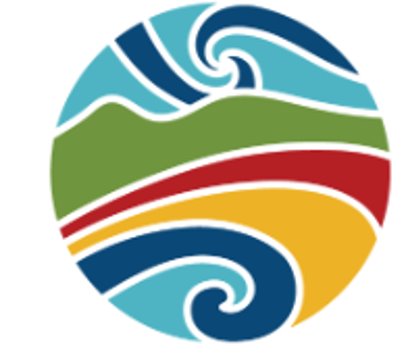 Building the Best LearnersWaihangatia ngā Ākonga Tino Pai ANNUAL STUDENT ACHIEVEMENT TARGETSANNUAL STUDENT ACHIEVEMENT TARGETSANNUAL STUDENT ACHIEVEMENT TARGETSDomain 1:  StewardshipDomain 1:  Stewardship2021 Charter GoalsPlanned actions - 2020Inspiring Leaders:Strengthen Effective Governance within BoTThe Board of Trustees scrutinises the work of the school in achieving valued student outcomesThe Board of Trustees to strengthen understanding of effective governance through attending NZSTA workshopsTo ensure ongoing improvement in the effectiveness and efficiency of governance and stewardship – develop shared understanding of the trustee role and responsibilitiesBoard of Trustees implement Hautū Review tool to develop culturally responsive relationship with the school communitycommitteeEnsure a safe and secure environment for all learnersEnable resourcing to meet changing learning needs:Continue to fund ESOL teacher aideContinue to fund DP releaseDevelop procedure for Hui and FonoContinue to fund Kapa Haka tutor Property:To complete minor maintenance work as required to ensure that the school remains a safe and attractive learning communityKey Outcomes2021 Planned actions:Board of trustees have an explicit and relentless focus on student learning, wellbeing, achievement and progress. Board of trustees members seek and interrogate a range of high quality student data and evaluative information that supports student learning. Data shared with Board to increase understanding. Reporting format includes 6 Domains from ERO’s School Evaluation Indicators and integrate data and qualitative information. Regular updates in Principal report in relation to programmes and PD that are in place in relation to strengthening practice.Strategic plan implementedStrategic resourcing of strategies directed at improving student outcomesBoard still implementing Hautū toolFund ESOL teacher aideFund release for DP/SENCO to support Special Needs studentsFund Kapa Haka tutor for syndicate and performance groupProperty: Maintenance has been kept up to dateThe Board of Trustees scrutinises the work of the school in achieving valued student outcomesThe Board of Trustees to strengthen understanding of effective governance through attending NZSTA workshopsTo ensure ongoing improvement in the effectiveness and efficiency of governance and stewardship – develop shared understanding of the trustee role and responsibilitiesBoard of Trustees strengthens understanding of the strategic plan development. Board of Trustees implement Hautū Review tool to develop culturally responsive relationship with the school communitycommitteeEnsure a safe and secure environment for all learnersEnable resourcing to meet changing learning needs:Continue to fund ESOL teacher aideContinue to fund DP releaseDevelop procedure for Hui and FonoContinue to fund Kapa Haka tutor Property: Renovation of Ahu (J1-3)To complete minor maintenance work as required to ensure that the school remains a safe and attractive learning communityDomain 2:   Leadership of conditions for equity and excellenceDomain 2:   Leadership of conditions for equity and excellence2021 Charter GoalsPlanned actions - 2020Inspiring Leaders:Grow Individual Leadership CapabilityIncrease Team trust and cohesivenessEmpowering Teachers:Draw on teachers’ collective strengthsConnect Learners and Community:Engaging school community in learning*see annual plan for developmentAccelerate learning of students who are at risk of underachievement by:Whole school Professional Development in Learner Agency:Teachers will:Develop greater understanding of pedagogy in Learner Agency – Draw on teachers’ collective strengthsShare the key changes made to classroom practice as a direct outcome of their pedagogical knowledge – Draw on teachers’ collective strengthsLeaders will continue to investigate Learner Agency and develop understanding of effective practice suitable to LBS – Grow individual leadership capabilityThe School will:Provide Professional Development opportunities to assist staff with their understanding of Learner Agency through WSL and Kāhui Ako – Draw on teachers’ collective strengthsProvide resources as necessary making provision within the budget to allow leaders to attend appropriate PLD outside the school if this need is identified, through Kāhui Ako – Grow individual leadership capabilityContinuing Whole School Professional Development in LiteracyTeachers will:Continue to develop greater understanding of literacy pedagogy – Draw on teachers’ collective strengthsShare the key changes made to classroom practice as a direct outcome of their pedagogical knowledge such as, provocations, mixed ability grouping and collaborative teaching and planning – Grow individual leadership capability,  Draw on teachers’ collective strengthsLeaders will continue to investigate and develop understanding of effective practice suitable to LBS in literacy which will lead to effective practice in other learning areas. – Grow individual leadership capability, Strengthen understanding of leadershipThe school will:Provide Professional Development opportunities to assist staff with their understanding of literacyProvide resources as necessary making provision within the budget to allow leaders to attend appropriate PLD outside the school if this need is identified -  Draw on teachers’ collective strengths, Grow individual leadership capabilityOngoing Whole School Professional Development in ICTTeachers will:Use the digital technologies curriculum to plan for learning opportunitiesContinue to develop pedagogical understanding of how to use eLearning to enhance classroom programmes - Draw on teachers’ collective strengthsThe school will:Provide a range of Professional Development opportunities to assist staff with their understanding of digital technologies strand of curriculumProvide resources as necessaryProvide PD both internally  and externally (MoE provision) for digital technologiesMake provision within the budget to allow leaders to attend appropriate PLD outside the school if this need is identified – Grow individual leadership capabilityLeadership promotes and participates in teacher learning and development:PD is focussed and deepTeam meetings maximise the time spent on using evidence of student learning for collective inquiry into the effectiveness of teaching practice linking to Target Action Plans and Diverse Learners Database, tracking and monitoring.Principal and DP’s continue to gather a range of evidence of strategies used to develop future focussed learning skillsSupport teachers trialling collaborative planning and teaching Support teachers with innovative pedagogies through external PD and mentoringDevelop understanding of digital technologies strand that enable technology to be supportive of effective future focussed teaching and learningLeadership ensures effective planning, coordination and evaluation of the school’s curriculum and teaching:Leadership ensures schools teaching programme is structured so that all students have maximum opportunity to learn and achieve.Leadership team and teachers use data to evaluate the effectiveness of programmesSchoolwide targets set from 2020 dataTeachers involved in setting appropriate targets for specific cohorts of childrenProgrammes in place that accelerate learning, ongoing monitoring of programmes and target childrenCoaching supports acceleration programmesPD Ka Hikitia, Tātaiako, TapasāContinued schoolwide moderation of Literacy and NumeracyConnect Learners and CommunityLearning centred relationships further developed through information opportunities, Parent – Principal chat, reporting conferences, Near Five PartiesKey Outcomes from 20202021 Planned actions:All teachers used Maths as a base for Teaching as Inquiry, maths programmes developing so tamariki have the maximum opportunity to learn and achieve.Teacher pedagogical understanding of maths has developed.Effective teaching of maths developing.ICT leaders building capacityICT leaders offered support with new programmes across the schoolICT leaders and teachers that had not attended uLearn offered opportunity – feedback to whole staff on areas to implementInquiry Learning based on Kath Murdoch’s Power of InquiryLeaders developed protocols and templates for planningWhole school shared themesContinued work with school curriculum as part of Teacher Only days. Team of seven volunteered to continue the work. Feedback from parent and student survey’s in 2017-18 used as a guide.Curriculum Draft in place to start with 2020Parent evenings focussed on learning throughout the year, maths focusWhole school Matariki breakfastSamoan Language week and Diwali whole school celebrationsGoal setting conferences at beginning of term 1.Reporting conferences are a conversation about learning with parent, child and teacher; goals are set again from beginning of term 3Summative report sent home end of year based on curriculum levels Schoolwide targets set as a school from previous years dataSyndicate targets set within schoolwide targetsSyndicate action plans developedOngoing monitoring of target students Parent survey re Health and PEStudent leadership developmentSchoolwide moderation in writing and mathsAccelerate learning of students who are at risk of underachievement by:Whole school Professional Development in Cultural Responsiveness and Cultural Sustainability:Teachers will:Develop greater understanding of pedagogy in   Cultural Responsiveness and Cultural Sustainability:– Draw on teachers’ collective strengthsShare the key changes made to classroom practice as a direct outcome of their pedagogical knowledge – Draw on teachers’ collective strengthsLeaders will continue to investigate  Cultural Responsiveness and Cultural Sustainability:and develop understanding of effective practice suitable to LBS – Grow individual leadership capabilityThe School will:Provide Professional Development opportunities to assist staff with their understanding of  Cultural Responsiveness and Cultural Sustainability:through WSL and Kāhui Ako – Draw on teachers’ collective strengthsProvide resources as necessary making provision within the budget to allow leaders to attend appropriate PLD outside the school if this need is identified, through Kāhui Ako – Grow individual leadership capabilityContinuing Whole School Professional Development in Learner Agency Teachers will:Continue to develop greater understanding of pedagogy in Learner Agency– Draw on teachers’ collective strengthsShare the key changes made to classroom practice as a direct outcome of their pedagogical knowledge such as, provocations, mixed ability grouping and collaborative teaching and planning – Grow individual leadership capability,  Draw on teachers’ collective strengthsLeaders will continue to investigate and develop understanding of effective practice suitable to LBS in Learner Agency which will lead to effective practice across all learning areas. – Grow individual leadership capability, Strengthen understanding of leadershipThe school will:Provide Professional Development opportunities to assist staff with their understanding of Learner AgencyProvide resources as necessary making provision within the budget to allow leaders to attend appropriate PLD outside the school if this need is identified -  Draw on teachers’ collective strengths, Grow individual leadership capabilityOngoing Whole School Professional Development in ICTTeachers will:Use the digital technologies curriculum to plan for learning opportunitiesContinue to develop pedagogical understanding of how to use eLearning to enhance classroom programmes - Draw on teachers’ collective strengthsThe school will:Provide a range of Professional Development opportunities to assist staff with their understanding of digital technologies strand of curriculumProvide resources as necessaryProvide PD both internally  and externally (MoE provision) for digital technologiesMake provision within the budget to allow leaders to attend appropriate PLD outside the school if this need is identified – Grow individual leadership capabilityLeadership promotes and participates in teacher learning and development:PD is focussed and deepTeam meetings maximise the time spent on using evidence of student learning for collective inquiry into the effectiveness of teaching practice linking to Target Action Plans and Diverse Learners Database, tracking and monitoring.Principal and DP’s continue to gather a range of evidence of strategies used to develop future focussed learning skillsSupport teachers implementing collaborative planning and teaching Support teachers with innovative pedagogies through external PD and mentoringDevelop understanding of digital technologies strand that enable technology to be supportive of effective future focussed teaching and learningLeadership ensures effective planning, coordination and evaluation of the school’s curriculum and teaching:Leadership ensures schools teaching programme is structured so that all students have maximum opportunity to learn and achieve.Leadership team and teachers use data to evaluate the effectiveness of programmesSchoolwide targets set from 2020 dataTeachers involved in setting appropriate targets for specific cohorts of childrenProgrammes in place that accelerate learning, ongoing monitoring of programmes and target childrenCoaching supports acceleration programmesPD Ka Hikitia, Tātaiako, Tapasā linked with  Cultural Responsiveness and Cultural SustainabilityContinued schoolwide moderation of Literacy and NumeracyConnect Learners and CommunityLearning centred relationships further developed through information opportunities, Parent – Principal chat, learning conferences, timely reporting, Near Five PartiesDomain 3:   Educationally powerful connections and relationshipsDomain 3:   Educationally powerful connections and relationships2020 Charter GoalsPlanned actions - 2020Connect Learners and Community:Engaging school community in learning- Learning-centred relationships effectively engage and involve the school communityPowerful and timely communication with whānau - Reciprocal learning-centred relationships are supported through appropriate communication.Using community resources to improve learning opportunities Celebrate our Cultural Diversity:Make connections with whānau to develop rich relationshipsUse community support and resources to have an environment that reflects our cultural diversity - Community collaboration and partnerships extend and enrich opportunities for students to become confident, connected, actively involved, lifelong learners.Whānau family picnic at beginning of the year to get to know each other betterOpen forum for Parent Principal chats first Friday of the monthInformation evening based on parent needsNear Five party – week 10 each term (transition to school)Communication tool ‘Seesaw’ trialled in most classes. Protocols set upLincEd explored by leadership team for implementation mid 2020Survey and investigate to find out strengths of community, develop document so teachers can access community members to support learning programmesDevelop opportunity for whānau to ‘share’ – different roles, talents, interests, hobbiesDevelop cultural hubs: Co-ordinated by teachers in each team, community members lead cultural hubs for participation in a wide range of activities (celebrations, language weeks, information sessions, learning opportunities)Cultural Narrative developed as part of Inquiry, to reflect our communityCommunity mural ‘Matariki Whale’ Yr 5-6 involved. Key Outcomes2021 Planned actions:Whole school gatherings were lessened because of COVID. Some planned actions did not take place because of the interruption to the ‘norm’. School picnic built connections for many familiesParent and Principal chats held over zoom for most of the year. Support from Board Members attending. Zoom continued to be offered as well as onsite meeting in Term 4. Community information session held for Playbased learning, Provocations and Pūmana-ā-ākonga. Lower attendance than usual, COVID ?Mihi Whakatau not held because of COVID restrictions Matariki celebration as a community did not take place because of COVIDInformation sessions for New Entrants to the school continue to be welcomed, one session by zoom through lockdown.SeeSaw became a good tool for communication through lockdown for many. Developed a communication protocol so teachers were not having to answer through many channels.HERO (LincEd) implemented with an information time for whānau as part of goal setting. Learning conferences well received and continue to develop, group sessions with roving teacher.Strong connections continued ‘Friends of Lyall Bay’ and ‘Dads Club’ with leaders and teachers actively involvedLyall Bay Community Church supported us with food bags for whānau in need during COVID lockdownContact has been made with ECE’s, New Entrant teachers have visited and had extra visits from children.Radio station has had redevelopment with students designing new programming and advertisingConnection with whānau improved during COVID as most tamariki active online.Cultural Narrative further developed with each team being renamed for 2021 (Yr 0-2 Huetepara, Yr 3-4 Maranui, Yr 5-6 Onepū). Community mural was not started as there was not funding from council for the volunteerCultural Hubs: was not developed further, an outcome was to look at development of idea behind this from a different perspective. All whānau that have children involved in support programmes have been kept aware and update about the programmesWhānau family picnic at beginning of the year to get to know each other better, opportunity to meet teachers and visit classesOpen forum for Parent Principal chats first Friday of the monthInformation evening based on parent needsNear Five party – week 10 each term (transition to school)Communication tool ‘Seesaw’ in all classes. Protocols set up across the school.HERO – mini info sessions offered to whānau at beginning of each term. End of year tamariki visit new teacher, whānau invited for second visit to meet teacher and start building relationships. Development of team murals (Huetepara, Maranui, Onepū) to signify our Cultural Narrative and cultural diversity. Seek support from community. John Rauhihi to co-ordinate with Kaiako. Development of ‘Cultural Narrative’ mural with a Wellington based mural artist. Funding applied for and received from CreativesNZ. Cultural responsiveness and sustainability will be supported through Within School Leads and a Management unit. This is instead of the ‘Cultural Hubs’. Domain 4: Responsive curriculum, effective teaching and opportunity to learnDomain 4: Responsive curriculum, effective teaching and opportunity to learnDomain 4: Responsive curriculum, effective teaching and opportunity to learnDomain 4: Responsive curriculum, effective teaching and opportunity to learnDomain 4: Responsive curriculum, effective teaching and opportunity to learnDomain 4: Responsive curriculum, effective teaching and opportunity to learnDomain 4: Responsive curriculum, effective teaching and opportunity to learnLearning Areas: ReadingLearning Areas: ReadingLearning Areas: ReadingLearning Areas: ReadingLearning Areas: ReadingLearning Areas: ReadingLearning Areas: Reading2020- 2021 Charter 2020- 2021 Charter 2020- 2021 Charter 2020- 2021 Charter 2020- 2021 Charter Planned actions – 2020Planned actions – 2020So that all our children, regardless of background, experience, or capability, will be inspired and empowered to learn.To increase the number of students working at or above the appropriate curriculum level for ReadingSo that all our children, regardless of background, experience, or capability, will be inspired and empowered to learn.To increase the number of students working at or above the appropriate curriculum level for ReadingSo that all our children, regardless of background, experience, or capability, will be inspired and empowered to learn.To increase the number of students working at or above the appropriate curriculum level for ReadingSo that all our children, regardless of background, experience, or capability, will be inspired and empowered to learn.To increase the number of students working at or above the appropriate curriculum level for ReadingSo that all our children, regardless of background, experience, or capability, will be inspired and empowered to learn.To increase the number of students working at or above the appropriate curriculum level for ReadingEarly targeting and monitoring is required to ensure closing of gaps early – investigation of students needs and abilities requiredImplications to literacy teaching practiceidentify effective pedagogy in literacy supporting building practice that correlates reading and writingTeachers share adaptive practice that has had impact.School-wide Strategic Aims in ReadingIdentify three target learners for each classroom so that accelerated learning is targeted and specificContinue to build teacher assessment capability ‘as’ and ‘for’ learningDesign a school-wide assessment schedule that fits the intended outcomes for LBS learner agencyMonitor and tracking assessment tasks that captures skills, knowledge and attitudes of our learners through formative assessmentDesign and put in place ‘resourcing’ to support teacher PD Development of Learner Profiles – ongoing to track and monitor student progress and achievementDiverse Learners Database – collaborative approach to teaching as inquiry identified from learner profiles Promote professional readings to support teacher effectivenessProfessional growth – building effective practice through goal setting linked to teacher appraisal https://lyallbayschool.sharepoint.com/Teacher's%20Place/Shared%20Documents%202118/Writing/Evidence%20%20of%20teacher%20effectiveness%20WRITING.docxDeveloping teacher pedagogical content knowledge through ‘within school lead’ roleLiteracy Learning ProgressionsMale Students:Read texts that connect with students – humour, male authors, interest topics, exploring different text types to capture their ideasIntegrate reading with Inquiry for purposeWider access to personal choiceForm Learner Profiles to identify students’ strengths and challenges to target Goal setting from students’ profile challenges around comprehension strategiesShare literacy progressions with students for learner agencyShare reading goals in ‘kids speak’ to form goalsConnect with community/wider community to promote male authors to visitExplicit teaching of comprehension strategiesDiverse Learners Database to track and monitor student progressProfessional readings to promote ‘boys as readers’Partnerships with family/whānau Māori students:Revisit Tātaiako principles at whole staff and syndicate meetings https://educationcouncil.org.nz/content/t%C4%81taiako-cultural-competencies-teachers-m%C4%81ori-learnerspdf-0  Read texts that connect with studentsSyndicate Inquiry Action plans –identify specific goals to raise achievement of Māori Read and implement aspects of Te Kotahitanga http://tekotahitanga.tki.org.nz/ Form Learner Profiles to identify students’ strengths and challenges to target Goal setting from students’ profile challenges around comprehension strategiesShare literacy progressions with students for learner agencyShare reading goals in ‘kids speak’ to form goalsConnect with Māori community/wider community to promote Maori male authors to visit/link upExplicit teaching of comprehension strategiesDiverse Learners Database to track and monitor student progressProfessional readings to promote Maori achieving success as Maori Partnerships with family/whānau Pasifika students:Read texts that connect with studentsUse ideas from Tātaiako Syndicate Inquiry Action plans –identify specific goals to raise achievement of Pasifika Use Tapasā framework to develop teacher competencies - introduced at Team level http://pasifika.tki.org.nz/Tapasa  Form Learner Profiles to identify students’ strengths and challenges to target Goal setting from students’ profile challenges around comprehension strategiesShare literacy progressions with students for learner agencyShare reading goals in ‘kids speak’ to form goalsConnect with community/wider community to promote Pasifika male authors to visit and link toExplicit teaching of comprehension strategiesDiverse Learners Database to track and monitor student progressProfessional readings to promote cultural responsive practicePartnerships with family/whānau Asian students:Read texts that connect with studentsIn class programmes are tailored to support needs of ELL students ELL programmes focus on literacyELL programmes linked with class Inquiry to support vocabulary front loadingRead in first languageFind text in first language Form Learner Profiles to identify students’ strengths and challenges to target Goal setting from students’ profile challenges around comprehension strategiesShare literacy progressions with students for learner agencyShare reading goals in ‘kids speak’ to form goalsExplicit teaching of comprehension strategiesDiverse Learners Database to track and monitor student progressProfessional readings to promote cultural responsive practicePartnerships with family/whānauConnect with community/wider community to promote support from volunteers in students first languageBuild from students’ prior knowledge or offer experiences around themes and ideas explored in textsGain perspectives – ask students to find out from parent’s cultural practices connected to themes and ideas in text to develop comprehension Explicit teaching of vocabulary https://lyallbayschool.sharepoint.com/:f:/g/Teacher's%20Place/EvU5bgHB2j5NlGG2MbLR1OsBuXpUj7mP6nootWICajzbUw?e=Ns2KjXEarly targeting and monitoring is required to ensure closing of gaps early – investigation of students needs and abilities requiredImplications to literacy teaching practiceidentify effective pedagogy in literacy supporting building practice that correlates reading and writingTeachers share adaptive practice that has had impact.School-wide Strategic Aims in ReadingIdentify three target learners for each classroom so that accelerated learning is targeted and specificContinue to build teacher assessment capability ‘as’ and ‘for’ learningDesign a school-wide assessment schedule that fits the intended outcomes for LBS learner agencyMonitor and tracking assessment tasks that captures skills, knowledge and attitudes of our learners through formative assessmentDesign and put in place ‘resourcing’ to support teacher PD Development of Learner Profiles – ongoing to track and monitor student progress and achievementDiverse Learners Database – collaborative approach to teaching as inquiry identified from learner profiles Promote professional readings to support teacher effectivenessProfessional growth – building effective practice through goal setting linked to teacher appraisal https://lyallbayschool.sharepoint.com/Teacher's%20Place/Shared%20Documents%202118/Writing/Evidence%20%20of%20teacher%20effectiveness%20WRITING.docxDeveloping teacher pedagogical content knowledge through ‘within school lead’ roleLiteracy Learning ProgressionsMale Students:Read texts that connect with students – humour, male authors, interest topics, exploring different text types to capture their ideasIntegrate reading with Inquiry for purposeWider access to personal choiceForm Learner Profiles to identify students’ strengths and challenges to target Goal setting from students’ profile challenges around comprehension strategiesShare literacy progressions with students for learner agencyShare reading goals in ‘kids speak’ to form goalsConnect with community/wider community to promote male authors to visitExplicit teaching of comprehension strategiesDiverse Learners Database to track and monitor student progressProfessional readings to promote ‘boys as readers’Partnerships with family/whānau Māori students:Revisit Tātaiako principles at whole staff and syndicate meetings https://educationcouncil.org.nz/content/t%C4%81taiako-cultural-competencies-teachers-m%C4%81ori-learnerspdf-0  Read texts that connect with studentsSyndicate Inquiry Action plans –identify specific goals to raise achievement of Māori Read and implement aspects of Te Kotahitanga http://tekotahitanga.tki.org.nz/ Form Learner Profiles to identify students’ strengths and challenges to target Goal setting from students’ profile challenges around comprehension strategiesShare literacy progressions with students for learner agencyShare reading goals in ‘kids speak’ to form goalsConnect with Māori community/wider community to promote Maori male authors to visit/link upExplicit teaching of comprehension strategiesDiverse Learners Database to track and monitor student progressProfessional readings to promote Maori achieving success as Maori Partnerships with family/whānau Pasifika students:Read texts that connect with studentsUse ideas from Tātaiako Syndicate Inquiry Action plans –identify specific goals to raise achievement of Pasifika Use Tapasā framework to develop teacher competencies - introduced at Team level http://pasifika.tki.org.nz/Tapasa  Form Learner Profiles to identify students’ strengths and challenges to target Goal setting from students’ profile challenges around comprehension strategiesShare literacy progressions with students for learner agencyShare reading goals in ‘kids speak’ to form goalsConnect with community/wider community to promote Pasifika male authors to visit and link toExplicit teaching of comprehension strategiesDiverse Learners Database to track and monitor student progressProfessional readings to promote cultural responsive practicePartnerships with family/whānau Asian students:Read texts that connect with studentsIn class programmes are tailored to support needs of ELL students ELL programmes focus on literacyELL programmes linked with class Inquiry to support vocabulary front loadingRead in first languageFind text in first language Form Learner Profiles to identify students’ strengths and challenges to target Goal setting from students’ profile challenges around comprehension strategiesShare literacy progressions with students for learner agencyShare reading goals in ‘kids speak’ to form goalsExplicit teaching of comprehension strategiesDiverse Learners Database to track and monitor student progressProfessional readings to promote cultural responsive practicePartnerships with family/whānauConnect with community/wider community to promote support from volunteers in students first languageBuild from students’ prior knowledge or offer experiences around themes and ideas explored in textsGain perspectives – ask students to find out from parent’s cultural practices connected to themes and ideas in text to develop comprehension Explicit teaching of vocabulary https://lyallbayschool.sharepoint.com/:f:/g/Teacher's%20Place/EvU5bgHB2j5NlGG2MbLR1OsBuXpUj7mP6nootWICajzbUw?e=Ns2KjXMid Year Curriculum Level OTJ 2020 (Reading)Mid Year Curriculum Level OTJ 2020 (Reading)Mid Year Curriculum Level OTJ 2020 (Reading)Mid Year Curriculum Level OTJ 2020 (Reading)Mid Year Curriculum Level OTJ 2020 (Reading)Mid Year Curriculum Level OTJ 2020 (Reading)Mid Year Curriculum Level OTJ 2020 (Reading)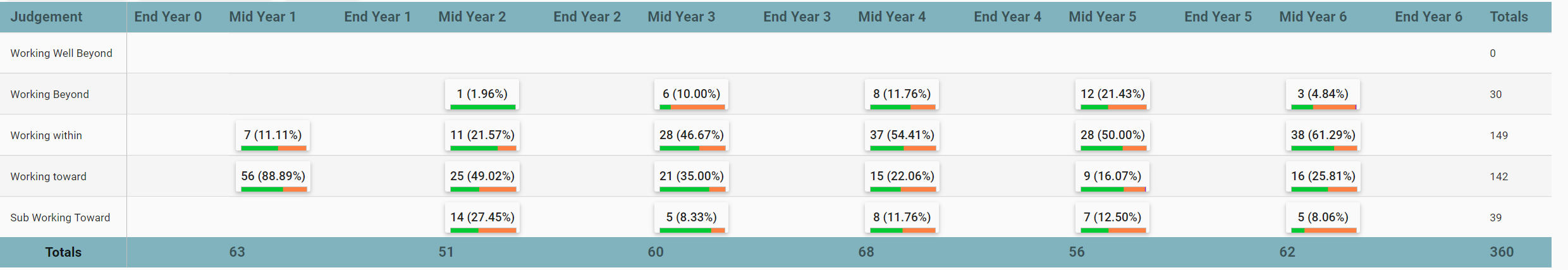 End of Year Curriculum Level OTJ 2020 (Reading)End of Year Curriculum Level OTJ 2020 (Reading)End of Year Curriculum Level OTJ 2020 (Reading)End of Year Curriculum Level OTJ 2020 (Reading)End of Year Curriculum Level OTJ 2020 (Reading)End of Year Curriculum Level OTJ 2020 (Reading)End of Year Curriculum Level OTJ 2020 (Reading)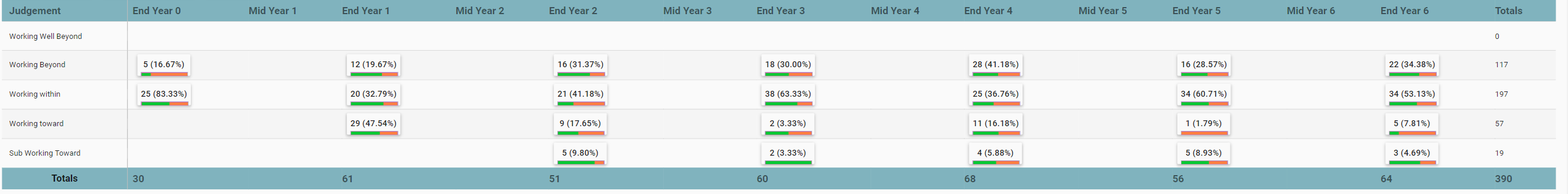 Junior Syndicate Action Plans 2020Junior Syndicate Action Plans 2020Junior Syndicate Action Plans 2020Middle Syndicate Action Plans 2020Middle Syndicate Action Plans 2020Middle Syndicate Action Plans 2020Senior Syndicate Action Plans 2020Build close relationships with whānauConsistent monitoring and tracking -  Ongoing Target Learner conversationsCulturally responsive programmes developedText reflect cultural diversity of classStudent voice evident in porgrammesTuakana – Teina for increased reading mileageIndividual learning goalsData analysis conversations to self review programmes (individual and small groups)Reading integrated with Inquiry LearningBuild close relationships with whānauConsistent monitoring and tracking -  Ongoing Target Learner conversationsCulturally responsive programmes developedText reflect cultural diversity of classStudent voice evident in porgrammesTuakana – Teina for increased reading mileageIndividual learning goalsData analysis conversations to self review programmes (individual and small groups)Reading integrated with Inquiry LearningBuild close relationships with whānauConsistent monitoring and tracking -  Ongoing Target Learner conversationsCulturally responsive programmes developedText reflect cultural diversity of classStudent voice evident in porgrammesTuakana – Teina for increased reading mileageIndividual learning goalsData analysis conversations to self review programmes (individual and small groups)Reading integrated with Inquiry LearningBuild close relationships with whānauConsistent monitoring and tracking - Ongoing Target Learner conversationsCulturally responsive programmes developedText reflect cultural diversity of classStudent voice evident in porgrammesTuakana – Teina for increased reading mileageIndividual learning goalsData analysis conversations to self review programmes (individual and small groups)Reading integrated with Inquiry LearningBuild close relationships with whānauConsistent monitoring and tracking - Ongoing Target Learner conversationsCulturally responsive programmes developedText reflect cultural diversity of classStudent voice evident in porgrammesTuakana – Teina for increased reading mileageIndividual learning goalsData analysis conversations to self review programmes (individual and small groups)Reading integrated with Inquiry LearningBuild close relationships with whānauConsistent monitoring and tracking - Ongoing Target Learner conversationsCulturally responsive programmes developedText reflect cultural diversity of classStudent voice evident in porgrammesTuakana – Teina for increased reading mileageIndividual learning goalsData analysis conversations to self review programmes (individual and small groups)Reading integrated with Inquiry LearningBuild close relationships with whānauConsistent monitoring and tracking - Ongoing Target Learner conversationsCulturally responsive programmes developedText reflect cultural diversity of classStudent voice evident in porgrammesTuakana – Teina for increased reading mileageIndividual learning goalsData analysis conversations to self review programmes (individual and small groups)Reading integrated with Inquiry LearningKey OutcomesKey OutcomesKey OutcomesKey OutcomesKey Outcomes2021 Implications2021 Implications80% students ‘Working Within’ or ‘Working BeyondA big improvement on mid year data that had shown there was a drop from previous years. After investigating the reasons behind this Kaiako looked at how they could mitigate the outcome. They put in place programmes that supported wellbeing first, this included increasing playbased learning, collaborative teaching and learning in literacy. Collaboration meant there was more understanding and talking amongst Kaiako about learners needs, rather than one teacher with one class, there is a shared responsibility, therefore more options for learners. Highest % of those WT is Yr 1 (Males 5% of whole school and Females 2% of whole school)16% NZ Euro underachieving (same as 2019)76 target learnersThere has been accelerated progress for 65 target learners across the schoolYr 1 – 6 (3/8 now WW)Yr 2 – 22 (2 now WB, 8 now WW, 4 still SWT, 7 moved from SWT to WT)Yr 3 – 15 (14 now WW)Yr 4 – 9 (3 now WW, 2 moved from SWT to WT)Yr 5 – 8 (6 now WW, 4 still SWT)Yr 6 - 5 ( 3 now WW, 1 move SWT to Wt, 1 moved SWT to WW, 2 still SWT)Of the reading target tamariki 32% are ELL, 32% receive support from outside agencies or are on specialised programmes80% students ‘Working Within’ or ‘Working BeyondA big improvement on mid year data that had shown there was a drop from previous years. After investigating the reasons behind this Kaiako looked at how they could mitigate the outcome. They put in place programmes that supported wellbeing first, this included increasing playbased learning, collaborative teaching and learning in literacy. Collaboration meant there was more understanding and talking amongst Kaiako about learners needs, rather than one teacher with one class, there is a shared responsibility, therefore more options for learners. Highest % of those WT is Yr 1 (Males 5% of whole school and Females 2% of whole school)16% NZ Euro underachieving (same as 2019)76 target learnersThere has been accelerated progress for 65 target learners across the schoolYr 1 – 6 (3/8 now WW)Yr 2 – 22 (2 now WB, 8 now WW, 4 still SWT, 7 moved from SWT to WT)Yr 3 – 15 (14 now WW)Yr 4 – 9 (3 now WW, 2 moved from SWT to WT)Yr 5 – 8 (6 now WW, 4 still SWT)Yr 6 - 5 ( 3 now WW, 1 move SWT to Wt, 1 moved SWT to WW, 2 still SWT)Of the reading target tamariki 32% are ELL, 32% receive support from outside agencies or are on specialised programmes80% students ‘Working Within’ or ‘Working BeyondA big improvement on mid year data that had shown there was a drop from previous years. After investigating the reasons behind this Kaiako looked at how they could mitigate the outcome. They put in place programmes that supported wellbeing first, this included increasing playbased learning, collaborative teaching and learning in literacy. Collaboration meant there was more understanding and talking amongst Kaiako about learners needs, rather than one teacher with one class, there is a shared responsibility, therefore more options for learners. Highest % of those WT is Yr 1 (Males 5% of whole school and Females 2% of whole school)16% NZ Euro underachieving (same as 2019)76 target learnersThere has been accelerated progress for 65 target learners across the schoolYr 1 – 6 (3/8 now WW)Yr 2 – 22 (2 now WB, 8 now WW, 4 still SWT, 7 moved from SWT to WT)Yr 3 – 15 (14 now WW)Yr 4 – 9 (3 now WW, 2 moved from SWT to WT)Yr 5 – 8 (6 now WW, 4 still SWT)Yr 6 - 5 ( 3 now WW, 1 move SWT to Wt, 1 moved SWT to WW, 2 still SWT)Of the reading target tamariki 32% are ELL, 32% receive support from outside agencies or are on specialised programmes80% students ‘Working Within’ or ‘Working BeyondA big improvement on mid year data that had shown there was a drop from previous years. After investigating the reasons behind this Kaiako looked at how they could mitigate the outcome. They put in place programmes that supported wellbeing first, this included increasing playbased learning, collaborative teaching and learning in literacy. Collaboration meant there was more understanding and talking amongst Kaiako about learners needs, rather than one teacher with one class, there is a shared responsibility, therefore more options for learners. Highest % of those WT is Yr 1 (Males 5% of whole school and Females 2% of whole school)16% NZ Euro underachieving (same as 2019)76 target learnersThere has been accelerated progress for 65 target learners across the schoolYr 1 – 6 (3/8 now WW)Yr 2 – 22 (2 now WB, 8 now WW, 4 still SWT, 7 moved from SWT to WT)Yr 3 – 15 (14 now WW)Yr 4 – 9 (3 now WW, 2 moved from SWT to WT)Yr 5 – 8 (6 now WW, 4 still SWT)Yr 6 - 5 ( 3 now WW, 1 move SWT to Wt, 1 moved SWT to WW, 2 still SWT)Of the reading target tamariki 32% are ELL, 32% receive support from outside agencies or are on specialised programmes80% students ‘Working Within’ or ‘Working BeyondA big improvement on mid year data that had shown there was a drop from previous years. After investigating the reasons behind this Kaiako looked at how they could mitigate the outcome. They put in place programmes that supported wellbeing first, this included increasing playbased learning, collaborative teaching and learning in literacy. Collaboration meant there was more understanding and talking amongst Kaiako about learners needs, rather than one teacher with one class, there is a shared responsibility, therefore more options for learners. Highest % of those WT is Yr 1 (Males 5% of whole school and Females 2% of whole school)16% NZ Euro underachieving (same as 2019)76 target learnersThere has been accelerated progress for 65 target learners across the schoolYr 1 – 6 (3/8 now WW)Yr 2 – 22 (2 now WB, 8 now WW, 4 still SWT, 7 moved from SWT to WT)Yr 3 – 15 (14 now WW)Yr 4 – 9 (3 now WW, 2 moved from SWT to WT)Yr 5 – 8 (6 now WW, 4 still SWT)Yr 6 - 5 ( 3 now WW, 1 move SWT to Wt, 1 moved SWT to WW, 2 still SWT)Of the reading target tamariki 32% are ELL, 32% receive support from outside agencies or are on specialised programmesEarly targeting and monitoring is required to ensure closing of gaps early – investigation of students needs and abilities requiredImplications to literacy teaching practiceidentify effective pedagogy in literacy supporting building practice that correlates reading and writingTeachers share adaptive practice that has had impact.Increase Reading Recovery placesRe establish Early Words ProgrammeEnsure 2020 planned actions are in action, especially:Male Students:Read texts that connect with students – humour, male authors, interest topics, exploring different text types to capture their ideasIntegrate reading with Inquiry for purposeWider access to personal choiceMāori students:Uses Tataiako as a base for learning Read texts that connect with studentsSyndicate Inquiry Action plans –identify specific goals to raise achievement of Māori Pasifika students:Read texts that connect with studentsUse Tapasā as a base for learningSyndicate Inquiry Action plans –identify specific goals to raise achievement of Pasifika Asian students:Read texts that connect with studentsIn class programmes are tailored to support needs of ELL students ELL programmes focus on literacyELL programmes linked with class Inquiry to support vocabulary front loadingUse ideas from Tataiako and TapasāEarly targeting and monitoring is required to ensure closing of gaps early – investigation of students needs and abilities requiredImplications to literacy teaching practiceidentify effective pedagogy in literacy supporting building practice that correlates reading and writingTeachers share adaptive practice that has had impact.Increase Reading Recovery placesRe establish Early Words ProgrammeEnsure 2020 planned actions are in action, especially:Male Students:Read texts that connect with students – humour, male authors, interest topics, exploring different text types to capture their ideasIntegrate reading with Inquiry for purposeWider access to personal choiceMāori students:Uses Tataiako as a base for learning Read texts that connect with studentsSyndicate Inquiry Action plans –identify specific goals to raise achievement of Māori Pasifika students:Read texts that connect with studentsUse Tapasā as a base for learningSyndicate Inquiry Action plans –identify specific goals to raise achievement of Pasifika Asian students:Read texts that connect with studentsIn class programmes are tailored to support needs of ELL students ELL programmes focus on literacyELL programmes linked with class Inquiry to support vocabulary front loadingUse ideas from Tataiako and TapasāGender: 67 (17%) males and 50 (13%) females are ‘Working Beyond’. Yr 4 and 6 boys have highest % WB, followed closely by Yr 4 girls. Of those WT is even between males and females (1% difference)Males: all ‘SWT’ are ELL, SWANs or on specialised classroom programnesFemale:  All ‘SWT’ are ELL or receive support from outside agencies or are part of specialised in school programmesMāori: (84) 77% ‘WW’ and ‘WB’ Tacking closely to whole school data.6% ‘are SWT’. All on specialised programmes or are SWANs. All are Males. 74 % Māori males ‘WW’ and WB. Majority (10%) of those ‘WT’ are Yr 1-2Higher underachievement compared to NZ European by 6%Pasifika: (34) 79% ‘WW’ and ‘WB’. Tracking similarly to whole school data (less than by 1%). All Yr 3 and Yr 6 are ‘WW’20% Pasifika ‘SWT’ and WT all on specialised programmes or are SWANs.Only one male ‘SWT’. 77 % of Pasifika males WW or WB which is more than other ethnicities. No ‘WT’ in Yr 3,  5 or 6.Higher underachievement compared to % NZ European by 4%Pasifika: (34) 79% ‘WW’ and ‘WB’. Tracking similarly to whole school data (less than by 1%). All Yr 3 and Yr 6 are ‘WW’20% Pasifika ‘SWT’ and WT all on specialised programmes or are SWANs.Only one male ‘SWT’. 77 % of Pasifika males WW or WB which is more than other ethnicities. No ‘WT’ in Yr 3,  5 or 6.Higher underachievement compared to % NZ European by 4%Asian: (73) 80% ‘WW’ and ‘WB’, tracking same as whole school.Slightly higher % Asian represented ‘WT’ as whole school by3%8% ‘SWT’. ½ are ELL all are on specialised programmes.No WT in Yr 2, 5, 6.All ‘SWT’ and ‘WT’ work closely with ELL teachers80% of both Males and Females are WB or WWHigher % males are working ‘WT’ than femalesUnderachievement compared to NZ European is more by 3%Early targeting and monitoring is required to ensure closing of gaps early – investigation of students needs and abilities requiredImplications to literacy teaching practiceidentify effective pedagogy in literacy supporting building practice that correlates reading and writingTeachers share adaptive practice that has had impact.Increase Reading Recovery placesRe establish Early Words ProgrammeEnsure 2020 planned actions are in action, especially:Male Students:Read texts that connect with students – humour, male authors, interest topics, exploring different text types to capture their ideasIntegrate reading with Inquiry for purposeWider access to personal choiceMāori students:Uses Tataiako as a base for learning Read texts that connect with studentsSyndicate Inquiry Action plans –identify specific goals to raise achievement of Māori Pasifika students:Read texts that connect with studentsUse Tapasā as a base for learningSyndicate Inquiry Action plans –identify specific goals to raise achievement of Pasifika Asian students:Read texts that connect with studentsIn class programmes are tailored to support needs of ELL students ELL programmes focus on literacyELL programmes linked with class Inquiry to support vocabulary front loadingUse ideas from Tataiako and TapasāEarly targeting and monitoring is required to ensure closing of gaps early – investigation of students needs and abilities requiredImplications to literacy teaching practiceidentify effective pedagogy in literacy supporting building practice that correlates reading and writingTeachers share adaptive practice that has had impact.Increase Reading Recovery placesRe establish Early Words ProgrammeEnsure 2020 planned actions are in action, especially:Male Students:Read texts that connect with students – humour, male authors, interest topics, exploring different text types to capture their ideasIntegrate reading with Inquiry for purposeWider access to personal choiceMāori students:Uses Tataiako as a base for learning Read texts that connect with studentsSyndicate Inquiry Action plans –identify specific goals to raise achievement of Māori Pasifika students:Read texts that connect with studentsUse Tapasā as a base for learningSyndicate Inquiry Action plans –identify specific goals to raise achievement of Pasifika Asian students:Read texts that connect with studentsIn class programmes are tailored to support needs of ELL students ELL programmes focus on literacyELL programmes linked with class Inquiry to support vocabulary front loadingUse ideas from Tataiako and TapasāDomain 4: Responsive curriculum, effective teaching and opportunity to learnDomain 4: Responsive curriculum, effective teaching and opportunity to learnDomain 4: Responsive curriculum, effective teaching and opportunity to learnDomain 4: Responsive curriculum, effective teaching and opportunity to learnDomain 4: Responsive curriculum, effective teaching and opportunity to learnDomain 4: Responsive curriculum, effective teaching and opportunity to learnDomain 4: Responsive curriculum, effective teaching and opportunity to learnLearning Areas: WritingLearning Areas: WritingLearning Areas: WritingLearning Areas: WritingLearning Areas: WritingLearning Areas: WritingLearning Areas: Writing2020 -2021 Charter2020 -2021 Charter2020 -2021 Charter2020 -2021 Charter2020 -2021 CharterPlanned actions - 2020Planned actions - 2020So that all our children, regardless of background, experience, or capability, will be inspired and empowered to learn.To increase the number of students working at or above the appropriate curriculum level for WritingSo that all our children, regardless of background, experience, or capability, will be inspired and empowered to learn.To increase the number of students working at or above the appropriate curriculum level for WritingSo that all our children, regardless of background, experience, or capability, will be inspired and empowered to learn.To increase the number of students working at or above the appropriate curriculum level for WritingSo that all our children, regardless of background, experience, or capability, will be inspired and empowered to learn.To increase the number of students working at or above the appropriate curriculum level for WritingSo that all our children, regardless of background, experience, or capability, will be inspired and empowered to learn.To increase the number of students working at or above the appropriate curriculum level for WritingEarly targeting and monitoring is required to ensure closing of gaps early – investigation of student’s needs, and abilities requiredImplications to literacy teaching practiceIdentify effective pedagogy in literacy supporting building practice that correlates reading and writingTeachers share adaptive practice that has had impact.Collaborative planning School-wide Strategic Aims in WritingIdentify three target learners for each classroom so that accelerated learning is targeted and specificDesign a curriculum approach to writing creating ‘LBS learners writer capabilities/attributes’Continue to build teacher assessment capability ‘as’ and ‘for’ learningDesign a school-wide assessment schedule that fits the intended outcomes for LBS learner agencyMonitor and tracking assessment tasks that captures skills, knowledge and attitudes of our learners through formative assessmentDesign and put in place ‘resourcing’ to support teacher PD Development of Learner Profiles – ongoing to track and monitor student progress and achievementDiverse Learners Database – collaborative approach to teaching as inquiry identified from learner profiles Promote professional readings to support teacher effectivenessProfessional growth – building effective practice through goal setting linked to teacher appraisal Developing teacher pedagogical content knowledge through ‘within school lead’ roleLiteracy Learning ProgressionsTeachers:LBS effective writing practiceTeaching as Inquiry School Curriculum & Achievement Action PlanDiverse Learners Database Guidelines (Teacher's Place/General Administration/Building the Best Learners/Lyall Bay School Diverse Learners Database guidelines)Adaptive Practice and Differentiation lit reviewGender:Male students have high % of underachievement across all sectors and within cohortsTo promote achievement:Developing learner agency - share data with students and progressions in writing to support goal setting Collect student voice:  attitude, writing topics, purpose for writing, learning goalsEncourage writing by reading texts that connect with students – humour, male authors, interest topics, exploring different text types to capture their ideasExplore Boys engagement in writing for adaptive practices to be implementedStudents have choice in writing responses to communicate to their audienceTeachers design workshops to cater to learner agencyExplicit teaching of author styles that appeal to males (humour, language features – onomatopoeia, Boy WritersUse a range of writing tools and sources to enable students to express their ideas to their audience using apps and range of technologiesCreate authentic writing purposes to enable students to write for authentic audienceMāori students: Revisit Tātaiako principles at whole staff and syndicate meetingsSyndicate Inquiry Action plans –identify specific goals to raise achievement of Māori Read and implement aspects of Te Kotahitanga http://tekotahitanga.tki.org.nz/ Know the learner - Create learner profiles – goals, aspirations, strengths, challenges, supports, interests, passions, well beingPartnerships in learning - whānauPromote gathering ‘perspectives’ – Māoridom views in discussions  Pasifika students:Practice cultural competencies outlined in Tapasā -  introduced at Team level http://pasifika.tki.org.nz/Tapasa  Exposed to texts that connect with students to support writingSyndicate Inquiry Action plans –identify specific goals to raise achievement of PasifikaKnow the learner - Create learner profiles – goals, aspirations, strengths, challenges, supports, interests, passions, well beingPartnerships in learning -  whānau/aigaPromote ‘learner agency’ – goal setting Raise expectations - Pasifika writing achievement to ‘above’ expected Curriculum Level by Identify the students ‘at’ and promote goals and learner agency to raise achievement to ‘above’Promoting high expectations for Pasifika achievement as lowest % of shifts in writing achievement Asian students:Exposed to texts that connect with studentsIn class programmes are tailored to support needs of ELL students ELL programmes focus on literacy ELL programmes linked with class Inquiry to support vocabulary front loadingExtra ELL support for children new to NZ with a Bilingual TutorStrategies and Approaches for Teaching WritingTeaching vocabulary through explicit practice Make connections to students prior knowledge and/or build experiences to promote and develop vocabulary for writingExplicit links to reading to build knowledge of languageEffective practice for explicit teaching and learningBuild partnerships with whānauEarly targeting and monitoring is required to ensure closing of gaps early – investigation of student’s needs, and abilities requiredImplications to literacy teaching practiceIdentify effective pedagogy in literacy supporting building practice that correlates reading and writingTeachers share adaptive practice that has had impact.Collaborative planning School-wide Strategic Aims in WritingIdentify three target learners for each classroom so that accelerated learning is targeted and specificDesign a curriculum approach to writing creating ‘LBS learners writer capabilities/attributes’Continue to build teacher assessment capability ‘as’ and ‘for’ learningDesign a school-wide assessment schedule that fits the intended outcomes for LBS learner agencyMonitor and tracking assessment tasks that captures skills, knowledge and attitudes of our learners through formative assessmentDesign and put in place ‘resourcing’ to support teacher PD Development of Learner Profiles – ongoing to track and monitor student progress and achievementDiverse Learners Database – collaborative approach to teaching as inquiry identified from learner profiles Promote professional readings to support teacher effectivenessProfessional growth – building effective practice through goal setting linked to teacher appraisal Developing teacher pedagogical content knowledge through ‘within school lead’ roleLiteracy Learning ProgressionsTeachers:LBS effective writing practiceTeaching as Inquiry School Curriculum & Achievement Action PlanDiverse Learners Database Guidelines (Teacher's Place/General Administration/Building the Best Learners/Lyall Bay School Diverse Learners Database guidelines)Adaptive Practice and Differentiation lit reviewGender:Male students have high % of underachievement across all sectors and within cohortsTo promote achievement:Developing learner agency - share data with students and progressions in writing to support goal setting Collect student voice:  attitude, writing topics, purpose for writing, learning goalsEncourage writing by reading texts that connect with students – humour, male authors, interest topics, exploring different text types to capture their ideasExplore Boys engagement in writing for adaptive practices to be implementedStudents have choice in writing responses to communicate to their audienceTeachers design workshops to cater to learner agencyExplicit teaching of author styles that appeal to males (humour, language features – onomatopoeia, Boy WritersUse a range of writing tools and sources to enable students to express their ideas to their audience using apps and range of technologiesCreate authentic writing purposes to enable students to write for authentic audienceMāori students: Revisit Tātaiako principles at whole staff and syndicate meetingsSyndicate Inquiry Action plans –identify specific goals to raise achievement of Māori Read and implement aspects of Te Kotahitanga http://tekotahitanga.tki.org.nz/ Know the learner - Create learner profiles – goals, aspirations, strengths, challenges, supports, interests, passions, well beingPartnerships in learning - whānauPromote gathering ‘perspectives’ – Māoridom views in discussions  Pasifika students:Practice cultural competencies outlined in Tapasā -  introduced at Team level http://pasifika.tki.org.nz/Tapasa  Exposed to texts that connect with students to support writingSyndicate Inquiry Action plans –identify specific goals to raise achievement of PasifikaKnow the learner - Create learner profiles – goals, aspirations, strengths, challenges, supports, interests, passions, well beingPartnerships in learning -  whānau/aigaPromote ‘learner agency’ – goal setting Raise expectations - Pasifika writing achievement to ‘above’ expected Curriculum Level by Identify the students ‘at’ and promote goals and learner agency to raise achievement to ‘above’Promoting high expectations for Pasifika achievement as lowest % of shifts in writing achievement Asian students:Exposed to texts that connect with studentsIn class programmes are tailored to support needs of ELL students ELL programmes focus on literacy ELL programmes linked with class Inquiry to support vocabulary front loadingExtra ELL support for children new to NZ with a Bilingual TutorStrategies and Approaches for Teaching WritingTeaching vocabulary through explicit practice Make connections to students prior knowledge and/or build experiences to promote and develop vocabulary for writingExplicit links to reading to build knowledge of languageEffective practice for explicit teaching and learningBuild partnerships with whānauJunior Syndicate Action Plans 2020Junior Syndicate Action Plans 2020Junior Syndicate Action Plans 2020Middle Syndicate Action Plans 2020Middle Syndicate Action Plans 2020Middle Syndicate Action Plans 2020Senior Syndicate Action Plans 2020Build close relationships with whānauConsistent monitoring and tracking -  Ongoing Target Learner conversationsCulturally responsive programmes developedFocus on student agencyPhonics programme across all classesStudent voice evident in programmesIndividual learning goalsData analysis conversations to self review programmes (individual and small groups)Writing integrated with Inquiry LearningSupport within coaching teamSupport from Within School leads for Learner agencyBuild close relationships with whānauConsistent monitoring and tracking -  Ongoing Target Learner conversationsCulturally responsive programmes developedFocus on student agencyPhonics programme across all classesStudent voice evident in programmesIndividual learning goalsData analysis conversations to self review programmes (individual and small groups)Writing integrated with Inquiry LearningSupport within coaching teamSupport from Within School leads for Learner agencyBuild close relationships with whānauConsistent monitoring and tracking -  Ongoing Target Learner conversationsCulturally responsive programmes developedFocus on student agencyPhonics programme across all classesStudent voice evident in programmesIndividual learning goalsData analysis conversations to self review programmes (individual and small groups)Writing integrated with Inquiry LearningSupport within coaching teamSupport from Within School leads for Learner agencyBuild close relationships with whānauConsistent monitoring and tracking -  Ongoing Target Learner conversationsCulturally responsive programmes developedFocus on student agencySharing of adaptive practiceFocussed ELL supportStudent voice evident in programmesIndividual learning goalsData analysis conversations to self review programmes (individual and small groups)Writing integrated with Inquiry LearningSupport within coaching teamSupport from Within School leads for Learner agencyBuild close relationships with whānauConsistent monitoring and tracking -  Ongoing Target Learner conversationsCulturally responsive programmes developedFocus on student agencySharing of adaptive practiceFocussed ELL supportStudent voice evident in programmesIndividual learning goalsData analysis conversations to self review programmes (individual and small groups)Writing integrated with Inquiry LearningSupport within coaching teamSupport from Within School leads for Learner agencyBuild close relationships with whānauConsistent monitoring and tracking -  Ongoing Target Learner conversationsCulturally responsive programmes developedFocus on student agencySharing of adaptive practiceFocussed ELL supportStudent voice evident in programmesIndividual learning goalsData analysis conversations to self review programmes (individual and small groups)Writing integrated with Inquiry LearningSupport within coaching teamSupport from Within School leads for Learner agencyReview target student data to ensure needs are being metConsistent monitoring and tracking -  Ongoing Target Learner conversationsCulturally responsive programmes developedFocus on student agencySharing of adaptive practiceFocussed ELL supportStudent voice evident in programmesIndividual learning goalsData analysis conversations to self review programmes (individual and small groups)Writing integrated with Inquiry LearningSupport within coaching teamSupport from Within School leads  for Learner agencyMid Year Curriculum Level OTJ 2020 (Writing)Mid Year Curriculum Level OTJ 2020 (Writing)Mid Year Curriculum Level OTJ 2020 (Writing)Mid Year Curriculum Level OTJ 2020 (Writing)Mid Year Curriculum Level OTJ 2020 (Writing)Mid Year Curriculum Level OTJ 2020 (Writing)Mid Year Curriculum Level OTJ 2020 (Writing)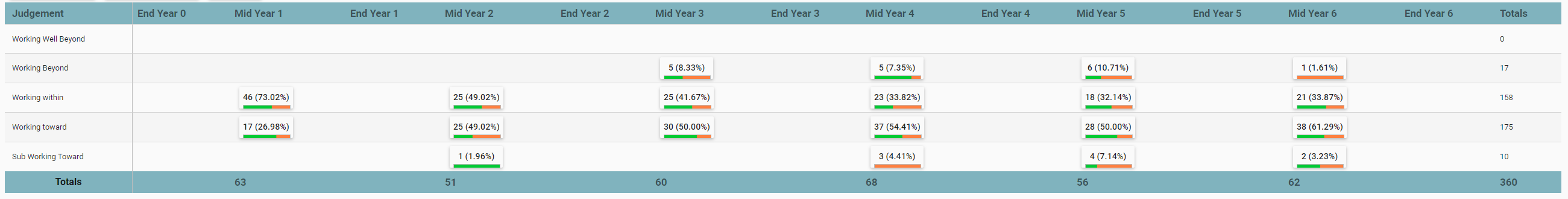 End of Year Curriculum Level OTJ 2020 (Writing)End of Year Curriculum Level OTJ 2020 (Writing)End of Year Curriculum Level OTJ 2020 (Writing)End of Year Curriculum Level OTJ 2020 (Writing)End of Year Curriculum Level OTJ 2020 (Writing)End of Year Curriculum Level OTJ 2020 (Writing)End of Year Curriculum Level OTJ 2020 (Writing)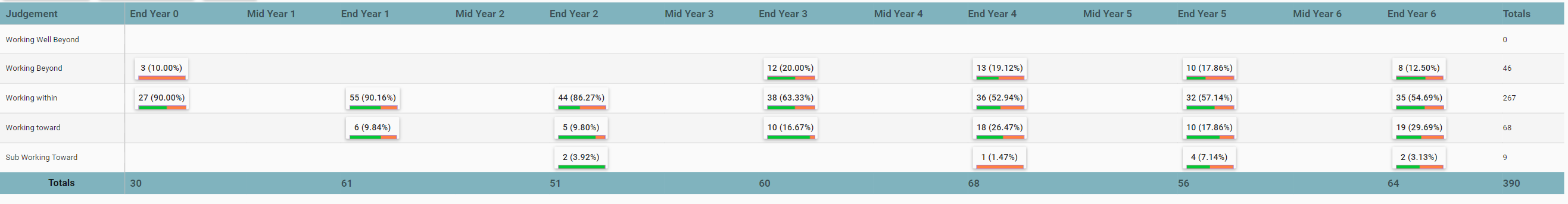 Key OutcomesKey OutcomesKey OutcomesKey OutcomesKey Outcomes2021 Implications2021 Implications80% ‘Working Within’ (‘WW’) and Working Beyond’ (‘WB’) which is higher than 2019 (by 13%), and the same result as the reading data. We haven’t had reading and writing data so close to each other in the past. Biggest cohort increase in Yr 1 and Yr 2. This could be attributed to the PlayBased and Learner Agency programmes that have been put in place. Collaboration in hubs, across the school, has developed stronger understanding of curriculum levels. Of the children who are ‘SWT” 33% are ELL, 55% are SWANs, and 11% have other needs; all receive support from outside agencies or are on specialised programmes.There has been accelerated progress (more than one year in a year) for 15 target learners across the school, with progress (movement from at least one sub level to the next, three sub levels in each curriculum level – a curriculum level spans two years) for 84. Yr 1 – 1Yr 2 – 2Yr 3 – 5Yr 4 – 2Yr 5 – 0Yr 6 – 580% ‘Working Within’ (‘WW’) and Working Beyond’ (‘WB’) which is higher than 2019 (by 13%), and the same result as the reading data. We haven’t had reading and writing data so close to each other in the past. Biggest cohort increase in Yr 1 and Yr 2. This could be attributed to the PlayBased and Learner Agency programmes that have been put in place. Collaboration in hubs, across the school, has developed stronger understanding of curriculum levels. Of the children who are ‘SWT” 33% are ELL, 55% are SWANs, and 11% have other needs; all receive support from outside agencies or are on specialised programmes.There has been accelerated progress (more than one year in a year) for 15 target learners across the school, with progress (movement from at least one sub level to the next, three sub levels in each curriculum level – a curriculum level spans two years) for 84. Yr 1 – 1Yr 2 – 2Yr 3 – 5Yr 4 – 2Yr 5 – 0Yr 6 – 580% ‘Working Within’ (‘WW’) and Working Beyond’ (‘WB’) which is higher than 2019 (by 13%), and the same result as the reading data. We haven’t had reading and writing data so close to each other in the past. Biggest cohort increase in Yr 1 and Yr 2. This could be attributed to the PlayBased and Learner Agency programmes that have been put in place. Collaboration in hubs, across the school, has developed stronger understanding of curriculum levels. Of the children who are ‘SWT” 33% are ELL, 55% are SWANs, and 11% have other needs; all receive support from outside agencies or are on specialised programmes.There has been accelerated progress (more than one year in a year) for 15 target learners across the school, with progress (movement from at least one sub level to the next, three sub levels in each curriculum level – a curriculum level spans two years) for 84. Yr 1 – 1Yr 2 – 2Yr 3 – 5Yr 4 – 2Yr 5 – 0Yr 6 – 580% ‘Working Within’ (‘WW’) and Working Beyond’ (‘WB’) which is higher than 2019 (by 13%), and the same result as the reading data. We haven’t had reading and writing data so close to each other in the past. Biggest cohort increase in Yr 1 and Yr 2. This could be attributed to the PlayBased and Learner Agency programmes that have been put in place. Collaboration in hubs, across the school, has developed stronger understanding of curriculum levels. Of the children who are ‘SWT” 33% are ELL, 55% are SWANs, and 11% have other needs; all receive support from outside agencies or are on specialised programmes.There has been accelerated progress (more than one year in a year) for 15 target learners across the school, with progress (movement from at least one sub level to the next, three sub levels in each curriculum level – a curriculum level spans two years) for 84. Yr 1 – 1Yr 2 – 2Yr 3 – 5Yr 4 – 2Yr 5 – 0Yr 6 – 580% ‘Working Within’ (‘WW’) and Working Beyond’ (‘WB’) which is higher than 2019 (by 13%), and the same result as the reading data. We haven’t had reading and writing data so close to each other in the past. Biggest cohort increase in Yr 1 and Yr 2. This could be attributed to the PlayBased and Learner Agency programmes that have been put in place. Collaboration in hubs, across the school, has developed stronger understanding of curriculum levels. Of the children who are ‘SWT” 33% are ELL, 55% are SWANs, and 11% have other needs; all receive support from outside agencies or are on specialised programmes.There has been accelerated progress (more than one year in a year) for 15 target learners across the school, with progress (movement from at least one sub level to the next, three sub levels in each curriculum level – a curriculum level spans two years) for 84. Yr 1 – 1Yr 2 – 2Yr 3 – 5Yr 4 – 2Yr 5 – 0Yr 6 – 5Early targeting and monitoring is required to ensure closing of gaps early – investigation of student’s needs, and abilities requiredImplications to literacy teaching practiceidentify effective pedagogy in literacy supporting building practice that correlates reading and writingTeachers share adaptive practice that has had impact.Collaborative planningEnsure the planned actions for 2020 are included in plans, especially:Male students:Tataiako to be a base documentinterest topics, exploring different text types to capture their ideasExplore Boys engagement in writing for adaptive practices to be implementedMāori students: Syndicate Inquiry Action plans –identify specific goals to raise achievement of Māori Pasifika students:Exposed to texts that connect with students to support writingTapasā to be a base documentSyndicate Inquiry Action plans –identify specific goals to raise achievement of PasifikaAsian students:Exposed to texts that connect with studentsIn class programmes are tailored to support needs of ELL students ELL programmes focus on literacyELL programmes linked with class Inquiry to support vocabulary front loadingUse ideas from Tataiako and Tapasā to make connectionsEarly targeting and monitoring is required to ensure closing of gaps early – investigation of student’s needs, and abilities requiredImplications to literacy teaching practiceidentify effective pedagogy in literacy supporting building practice that correlates reading and writingTeachers share adaptive practice that has had impact.Collaborative planningEnsure the planned actions for 2020 are included in plans, especially:Male students:Tataiako to be a base documentinterest topics, exploring different text types to capture their ideasExplore Boys engagement in writing for adaptive practices to be implementedMāori students: Syndicate Inquiry Action plans –identify specific goals to raise achievement of Māori Pasifika students:Exposed to texts that connect with students to support writingTapasā to be a base documentSyndicate Inquiry Action plans –identify specific goals to raise achievement of PasifikaAsian students:Exposed to texts that connect with studentsIn class programmes are tailored to support needs of ELL students ELL programmes focus on literacyELL programmes linked with class Inquiry to support vocabulary front loadingUse ideas from Tataiako and Tapasā to make connectionsGender: There is only a 4% difference in females and males ‘WW’ and ‘WB’. In the past Males results have been less than Females by around 20%.2% Males SWT in comparison to 2019 when 5.4% were SWT20% Males WT in comparison to 2019 when 32% were WT. This is the lowest since 2014. 2.3% Females SWT in comparison to 2019 when 2.4% were SWT14% Females WT in comparison to 2019 when 24% were WT. This is the lowest it has been since 2015.Māori: (84) 79% ‘WW’ and ‘WB’ (7% higher than 2019). Tracking similar achievement against whole school.Mostly males ‘WT’ than females  Different to whole school trend. ‘WT’ is spread across year levels. The significant cluster of 12 in Yr 6 has been dropped to 7. There are now 14% WB which is 10% more than 2019.In comparison with NZ Euro who are WB and WW (82%), Māori are tracking slightly below by 3%. Pasifika: (34) 79% ‘WW’ and ‘WB’ more than previous years (. Tracking in alignment with whole school. 3% ‘SWT’ is new to NZ and ELL. There is a spread across year levels and gender of those ‘WT’. Decrease in Males WT with 21% in 2020, 2019 was 33.3%, 46.2% 2018, 60% in 2017, 67% in 2016. In comparison to NZ Euro WB and WW, Pasifika are tracking slightly below by 3%. Pasifika: (34) 79% ‘WW’ and ‘WB’ more than previous years (. Tracking in alignment with whole school. 3% ‘SWT’ is new to NZ and ELL. There is a spread across year levels and gender of those ‘WT’. Decrease in Males WT with 21% in 2020, 2019 was 33.3%, 46.2% 2018, 60% in 2017, 67% in 2016. In comparison to NZ Euro WB and WW, Pasifika are tracking slightly below by 3%. Asian: (73) 77% ‘WW’ and ‘WB’ which is slightly more than previous years (2019 63%).  Tracking just 3% lower achievement than whole school.All ‘SWT” are on specialised programmes. 85% of ‘WT” are ELL and on supported programmes through Play Based Learning and specialised ELL teachers. No ‘SWT’ in Yr 1-4The 2020 cohort of Yr 6 has been an ongoing concern. In 2017 66% ‘’SWT’ and ‘WT. 2018 cohort there were 38% ‘SWT’’ and ‘WT’, in 2019 it had dropped to 33%. Now in 2020 it has dropped again to 9%  with no one WT and one tamariki ‘SWT’ . In comparison to NZ Euro WB and WW, Asian tamariki are tracking slightly below by 5%. Early targeting and monitoring is required to ensure closing of gaps early – investigation of student’s needs, and abilities requiredImplications to literacy teaching practiceidentify effective pedagogy in literacy supporting building practice that correlates reading and writingTeachers share adaptive practice that has had impact.Collaborative planningEnsure the planned actions for 2020 are included in plans, especially:Male students:Tataiako to be a base documentinterest topics, exploring different text types to capture their ideasExplore Boys engagement in writing for adaptive practices to be implementedMāori students: Syndicate Inquiry Action plans –identify specific goals to raise achievement of Māori Pasifika students:Exposed to texts that connect with students to support writingTapasā to be a base documentSyndicate Inquiry Action plans –identify specific goals to raise achievement of PasifikaAsian students:Exposed to texts that connect with studentsIn class programmes are tailored to support needs of ELL students ELL programmes focus on literacyELL programmes linked with class Inquiry to support vocabulary front loadingUse ideas from Tataiako and Tapasā to make connectionsEarly targeting and monitoring is required to ensure closing of gaps early – investigation of student’s needs, and abilities requiredImplications to literacy teaching practiceidentify effective pedagogy in literacy supporting building practice that correlates reading and writingTeachers share adaptive practice that has had impact.Collaborative planningEnsure the planned actions for 2020 are included in plans, especially:Male students:Tataiako to be a base documentinterest topics, exploring different text types to capture their ideasExplore Boys engagement in writing for adaptive practices to be implementedMāori students: Syndicate Inquiry Action plans –identify specific goals to raise achievement of Māori Pasifika students:Exposed to texts that connect with students to support writingTapasā to be a base documentSyndicate Inquiry Action plans –identify specific goals to raise achievement of PasifikaAsian students:Exposed to texts that connect with studentsIn class programmes are tailored to support needs of ELL students ELL programmes focus on literacyELL programmes linked with class Inquiry to support vocabulary front loadingUse ideas from Tataiako and Tapasā to make connectionsDomain 4: Responsive curriculum, effective teaching and opportunity to learnDomain 4: Responsive curriculum, effective teaching and opportunity to learnDomain 4: Responsive curriculum, effective teaching and opportunity to learnDomain 4: Responsive curriculum, effective teaching and opportunity to learnDomain 4: Responsive curriculum, effective teaching and opportunity to learnDomain 4: Responsive curriculum, effective teaching and opportunity to learnDomain 4: Responsive curriculum, effective teaching and opportunity to learnLearning Areas: MathsLearning Areas: MathsLearning Areas: MathsLearning Areas: MathsLearning Areas: MathsLearning Areas: MathsLearning Areas: Maths2020 -2021 Charter2020 -2021 Charter2020 -2021 Charter2020 -2021 Charter2020 -2021 CharterSchoolwide Planned actions - 2020Schoolwide Planned actions - 2020So that all our children, regardless of background, experience, or capability, will be inspired and empowered to learn.To increase the number of students working at or above the appropriate curriculum level for MathsSo that all our children, regardless of background, experience, or capability, will be inspired and empowered to learn.To increase the number of students working at or above the appropriate curriculum level for MathsSo that all our children, regardless of background, experience, or capability, will be inspired and empowered to learn.To increase the number of students working at or above the appropriate curriculum level for MathsSo that all our children, regardless of background, experience, or capability, will be inspired and empowered to learn.To increase the number of students working at or above the appropriate curriculum level for MathsSo that all our children, regardless of background, experience, or capability, will be inspired and empowered to learn.To increase the number of students working at or above the appropriate curriculum level for MathsEarly targeting and monitoring is required to ensure closing of gaps early – investigation of student’s needs, and abilities requiredImplications to mathematics teaching practiceIdentify effective pedagogy in mathematics teaching and learning Teachers share adaptive practice that has had impactCollaborative planning and teaching – build on programmes that were explored in 2018 in Junior and Senior Syndicates.  Share practices that have been effective in accelerating learning School-wide Strategic Aims in MathematicsIdentify three target learners for each classroom so that accelerated learning is targeted and specificContinue utilising the support of external advisors to further develop teacher knowledge (pedagogy and content knowledge)Continue developing collaborative practices across classrooms, syndicates and schoolDesign a curriculum approach to mathematics creating ‘LBS learners mathematics capabilities/attributes’Continue to build teacher role in the classroom, using talk moves, 5 Practices, Launching Tasks and rich tasksDevelop framework to support teachers in providing a balanced mathematics programmeDesign a school-wide assessment schedule that fits the intended outcomes for LBS learner agencyReview assessment tasks so that specific skills, knowledge and attitudes is captured of our learners through formative assessmentModerate mathematical assessments school-wide to ensure that curriculum level expectations are the same throughout the schoolDevelopment of Learner Profiles – ongoing to track and monitor student progress and achievementDiverse Learners Database – collaborative approach to teaching as inquiry identified from learner profiles Promote professional readings to support teacher effectivenessSyndicate Target Action Plans – identify specific goal for each syndicate in consultation with leadership and based on previous years data as each syndicate group has a different group of learners that are underachieving (Yr 1 – Maori/European male, Yr 2 – Pasifika, Yr 3 – Maori male, Yr 4 – females, Yr 5 – Pasifika females)Māori students: Revisit Tātaiako principles at whole staff and syndicate meetings https://educationcouncil.org.nz/content/t%C4%81taiako-cultural-competencies-teachers-m%C4%81ori-learnerspdf-0  Syndicate Inquiry Action plans –identify specific Māori learnersRead and implement aspects of Te Kotahitanga http://tekotahitanga.tki.org.nz/ Select rich tasks that are culturally responsive and authentic for learnersKnow the learner - Create learner profiles – goals, aspirations, strengths, challenges, supports, interests, passions, well beingPartnerships in learning – whanau – goal setting interviewsPromote gathering ‘perspectives’ – Māoridom views in discussions  Pasifika students:Practice cultural competencies outlined in Tapasā -  introduce at Team level http://pasifika.tki.org.nz/Tapasa  Select rich tasks that are culturally responsive and authentic for learnersSyndicate Inquiry Action plans –identify specific Pasifika studentsKnow the learner - Create learner profiles – goals, aspirations, strengths, challenges, supports, interests, passions, well beingPartnerships in learning -  whānau/aigaPromote ‘learner agency’ – goal setting Promoting high expectations for Pasifika achievement as lowest % in mathematics achievement Asian students:Syndicate Inquiry Action plans –identify specific Asian studentsPlan for and teach academic vocabulary to allow students to access word problemsSelect rich tasks that are culturally responsive and authentic for learnersEffective practice for explicit teaching and learningBuild partnerships with whanau – goal setting interviewsEarly targeting and monitoring is required to ensure closing of gaps early – investigation of student’s needs, and abilities requiredImplications to mathematics teaching practiceIdentify effective pedagogy in mathematics teaching and learning Teachers share adaptive practice that has had impactCollaborative planning and teaching – build on programmes that were explored in 2018 in Junior and Senior Syndicates.  Share practices that have been effective in accelerating learning School-wide Strategic Aims in MathematicsIdentify three target learners for each classroom so that accelerated learning is targeted and specificContinue utilising the support of external advisors to further develop teacher knowledge (pedagogy and content knowledge)Continue developing collaborative practices across classrooms, syndicates and schoolDesign a curriculum approach to mathematics creating ‘LBS learners mathematics capabilities/attributes’Continue to build teacher role in the classroom, using talk moves, 5 Practices, Launching Tasks and rich tasksDevelop framework to support teachers in providing a balanced mathematics programmeDesign a school-wide assessment schedule that fits the intended outcomes for LBS learner agencyReview assessment tasks so that specific skills, knowledge and attitudes is captured of our learners through formative assessmentModerate mathematical assessments school-wide to ensure that curriculum level expectations are the same throughout the schoolDevelopment of Learner Profiles – ongoing to track and monitor student progress and achievementDiverse Learners Database – collaborative approach to teaching as inquiry identified from learner profiles Promote professional readings to support teacher effectivenessSyndicate Target Action Plans – identify specific goal for each syndicate in consultation with leadership and based on previous years data as each syndicate group has a different group of learners that are underachieving (Yr 1 – Maori/European male, Yr 2 – Pasifika, Yr 3 – Maori male, Yr 4 – females, Yr 5 – Pasifika females)Māori students: Revisit Tātaiako principles at whole staff and syndicate meetings https://educationcouncil.org.nz/content/t%C4%81taiako-cultural-competencies-teachers-m%C4%81ori-learnerspdf-0  Syndicate Inquiry Action plans –identify specific Māori learnersRead and implement aspects of Te Kotahitanga http://tekotahitanga.tki.org.nz/ Select rich tasks that are culturally responsive and authentic for learnersKnow the learner - Create learner profiles – goals, aspirations, strengths, challenges, supports, interests, passions, well beingPartnerships in learning – whanau – goal setting interviewsPromote gathering ‘perspectives’ – Māoridom views in discussions  Pasifika students:Practice cultural competencies outlined in Tapasā -  introduce at Team level http://pasifika.tki.org.nz/Tapasa  Select rich tasks that are culturally responsive and authentic for learnersSyndicate Inquiry Action plans –identify specific Pasifika studentsKnow the learner - Create learner profiles – goals, aspirations, strengths, challenges, supports, interests, passions, well beingPartnerships in learning -  whānau/aigaPromote ‘learner agency’ – goal setting Promoting high expectations for Pasifika achievement as lowest % in mathematics achievement Asian students:Syndicate Inquiry Action plans –identify specific Asian studentsPlan for and teach academic vocabulary to allow students to access word problemsSelect rich tasks that are culturally responsive and authentic for learnersEffective practice for explicit teaching and learningBuild partnerships with whanau – goal setting interviewsJunior Syndicate Action Plan 2020Junior Syndicate Action Plan 2020Junior Syndicate Action Plan 2020Middle Syndicate Action Plan 2020Middle Syndicate Action Plan 2020Middle Syndicate Action Plan 2020Senior Syndicate Action Plan 2020Review target student data to ensure needs are being metMonitor target students at syndicate meetingsUse target learner release to analyse data and set up programmesOngoing Target Learner conversationsUse PD to improve teacher practiceData analysis meetings to identify adaptions in practiceCollaborative teaching and learningCulturally responsive teachingModeration of assessmentReview target student data to ensure needs are being metMonitor target students at syndicate meetingsUse target learner release to analyse data and set up programmesOngoing Target Learner conversationsUse PD to improve teacher practiceData analysis meetings to identify adaptions in practiceCollaborative teaching and learningCulturally responsive teachingModeration of assessmentReview target student data to ensure needs are being metMonitor target students at syndicate meetingsUse target learner release to analyse data and set up programmesOngoing Target Learner conversationsUse PD to improve teacher practiceData analysis meetings to identify adaptions in practiceCollaborative teaching and learningCulturally responsive teachingModeration of assessmentReview target student data to ensure needs are being metMonitor target students at syndicate meetingsUse target learner release to analyse data and set up programmesOngoing Target Learner conversationsUse PD to improve teacher practiceData analysis meetings to identify adaptions in practiceCulturally responsive teachingCollaborative teaching and learningModeration of assessmentReview target student data to ensure needs are being metMonitor target students at syndicate meetingsUse target learner release to analyse data and set up programmesOngoing Target Learner conversationsUse PD to improve teacher practiceData analysis meetings to identify adaptions in practiceCulturally responsive teachingCollaborative teaching and learningModeration of assessmentReview target student data to ensure needs are being metMonitor target students at syndicate meetingsUse target learner release to analyse data and set up programmesOngoing Target Learner conversationsUse PD to improve teacher practiceData analysis meetings to identify adaptions in practiceCulturally responsive teachingCollaborative teaching and learningModeration of assessmentReview target student data to ensure needs are being metMonitor target students at syndicate meetingsUse target learner release to analyse data and set up programmesOngoing Target Learner conversationsUse PD to improve teacher practiceData analysis meetings to identify adaptions in practiceCulturally responsive teachingCollaborative teaching and learningModeration of assessmentMid Year Curriculum Level OTJ 2020 (Number and Algebra)Mid Year Curriculum Level OTJ 2020 (Number and Algebra)Mid Year Curriculum Level OTJ 2020 (Number and Algebra)Mid Year Curriculum Level OTJ 2020 (Number and Algebra)Mid Year Curriculum Level OTJ 2020 (Number and Algebra)Mid Year Curriculum Level OTJ 2020 (Number and Algebra)Mid Year Curriculum Level OTJ 2020 (Number and Algebra)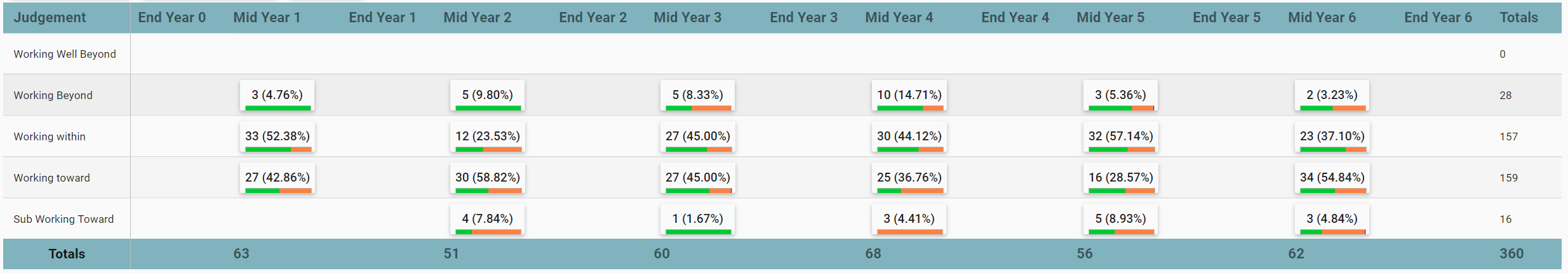 End of Year Curriculum Level OTJ 2020 (Number and Algebra)End of Year Curriculum Level OTJ 2020 (Number and Algebra)End of Year Curriculum Level OTJ 2020 (Number and Algebra)End of Year Curriculum Level OTJ 2020 (Number and Algebra)End of Year Curriculum Level OTJ 2020 (Number and Algebra)End of Year Curriculum Level OTJ 2020 (Number and Algebra)End of Year Curriculum Level OTJ 2020 (Number and Algebra)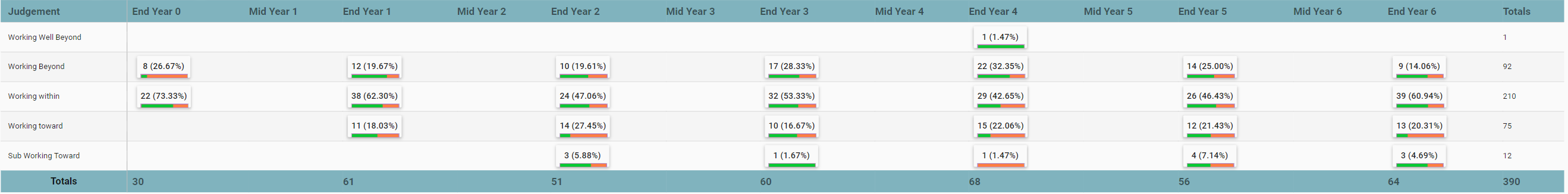 Key OutcomesKey OutcomesKey OutcomesKey OutcomesKey Outcomes2021 Implications:2021 Implications:77% ‘WW’ and ‘WB’. This is higher that 2019 where we had 69% WW and WBThe 2020 Yr 6 cohort has been a concern since 2017, with the lower numbers achieving at the expected curriculum level than the rest of the cohorts. There is progress being made with these Ākonga and the introduction of collaborative maths teaching and learning is having some effect with many of this cohort. 75% are now WW or WB, slightly higher than 2019 where it was 72%. This result puts them in alignment with other cohorts (Yr 5 – 71%, Yr - 76%, Yr 3 – 77%, Yr 2 – 66%, Yr 1-1 82%)Five Target learners have made accelerated progress (more than one years progress in a year) and 91 who have made progress in 2020Yr 3 - 1Yr 4 - 1Yr 5 - 2Yr 6 - 1There is still a need to focus on specific groups/cohorts requiring school-wide strategic planning to address ‘underachievement’ as outlined in Implications.77% ‘WW’ and ‘WB’. This is higher that 2019 where we had 69% WW and WBThe 2020 Yr 6 cohort has been a concern since 2017, with the lower numbers achieving at the expected curriculum level than the rest of the cohorts. There is progress being made with these Ākonga and the introduction of collaborative maths teaching and learning is having some effect with many of this cohort. 75% are now WW or WB, slightly higher than 2019 where it was 72%. This result puts them in alignment with other cohorts (Yr 5 – 71%, Yr - 76%, Yr 3 – 77%, Yr 2 – 66%, Yr 1-1 82%)Five Target learners have made accelerated progress (more than one years progress in a year) and 91 who have made progress in 2020Yr 3 - 1Yr 4 - 1Yr 5 - 2Yr 6 - 1There is still a need to focus on specific groups/cohorts requiring school-wide strategic planning to address ‘underachievement’ as outlined in Implications.77% ‘WW’ and ‘WB’. This is higher that 2019 where we had 69% WW and WBThe 2020 Yr 6 cohort has been a concern since 2017, with the lower numbers achieving at the expected curriculum level than the rest of the cohorts. There is progress being made with these Ākonga and the introduction of collaborative maths teaching and learning is having some effect with many of this cohort. 75% are now WW or WB, slightly higher than 2019 where it was 72%. This result puts them in alignment with other cohorts (Yr 5 – 71%, Yr - 76%, Yr 3 – 77%, Yr 2 – 66%, Yr 1-1 82%)Five Target learners have made accelerated progress (more than one years progress in a year) and 91 who have made progress in 2020Yr 3 - 1Yr 4 - 1Yr 5 - 2Yr 6 - 1There is still a need to focus on specific groups/cohorts requiring school-wide strategic planning to address ‘underachievement’ as outlined in Implications.77% ‘WW’ and ‘WB’. This is higher that 2019 where we had 69% WW and WBThe 2020 Yr 6 cohort has been a concern since 2017, with the lower numbers achieving at the expected curriculum level than the rest of the cohorts. There is progress being made with these Ākonga and the introduction of collaborative maths teaching and learning is having some effect with many of this cohort. 75% are now WW or WB, slightly higher than 2019 where it was 72%. This result puts them in alignment with other cohorts (Yr 5 – 71%, Yr - 76%, Yr 3 – 77%, Yr 2 – 66%, Yr 1-1 82%)Five Target learners have made accelerated progress (more than one years progress in a year) and 91 who have made progress in 2020Yr 3 - 1Yr 4 - 1Yr 5 - 2Yr 6 - 1There is still a need to focus on specific groups/cohorts requiring school-wide strategic planning to address ‘underachievement’ as outlined in Implications.77% ‘WW’ and ‘WB’. This is higher that 2019 where we had 69% WW and WBThe 2020 Yr 6 cohort has been a concern since 2017, with the lower numbers achieving at the expected curriculum level than the rest of the cohorts. There is progress being made with these Ākonga and the introduction of collaborative maths teaching and learning is having some effect with many of this cohort. 75% are now WW or WB, slightly higher than 2019 where it was 72%. This result puts them in alignment with other cohorts (Yr 5 – 71%, Yr - 76%, Yr 3 – 77%, Yr 2 – 66%, Yr 1-1 82%)Five Target learners have made accelerated progress (more than one years progress in a year) and 91 who have made progress in 2020Yr 3 - 1Yr 4 - 1Yr 5 - 2Yr 6 - 1There is still a need to focus on specific groups/cohorts requiring school-wide strategic planning to address ‘underachievement’ as outlined in Implications.Early targeting and monitoring is required to ensure closing of gaps early – investigation of students needs, and abilities requiredImplications to maths teaching practiceidentify effective pedagogy in maths supporting building practice Teachers share adaptive practice that has had impact.Early targeting and monitoring is required to ensure closing of gaps early – investigation of student’s needs, and abilities requiredCollaborative planning and teaching – build on programmes that were explored in 2018 in Junior and Senior Syndicates.  Share practices that have been effective in accelerating learning School-wide Strategic Aims in MathematicsIdentify three target learners for each classroom so that accelerated learning is targeted and specificContinue utilising the support of external advisors to further develop teacher knowledge (pedagogy and content knowledge)Continue developing collaborative practices across classrooms, syndicates and schoolDevelopment of Learner Profiles – ongoing to track and monitor student progress and achievementDiverse Learners Database – collaborative approach to teaching as inquiry identified from learner profiles Syndicate Target Action Plans – identify specific goal for each syndicate in consultation with leadership and based on previous years data as each syndicate group has a different group of learners that are underachieving Māori students: Syndicate Inquiry Action plans –identify specific Māori learnersSelect rich tasks that are culturally responsive and authentic for learnersKnow the learner - Create learner profiles – goals, aspirations, strengths, challenges, supports, interests, passions, well beingPartnerships in learning – whānau – goal setting interviewsPasifika students:Select rich tasks that are culturally responsive and authentic for learnersSyndicate Inquiry Action plans –identify specific Pasifika studentsKnow the learner - Create learner profiles – goals, aspirations, strengths, challenges, supports, interests, passions, well beingPartnerships in learning -  whānau/aigaPromote ‘learner agency’ – goal setting Promoting high expectations for Pasifika achievement as lowest % in mathematics achievement Asian students:Syndicate Inquiry Action plans –identify specific Asian studentsPlan for and teach academic vocabulary to allow students to access word problemsSelect rich tasks that are culturally responsive and authentic for learnersEffective practice for explicit teaching and learningBuild partnerships with whanau – goal setting interviewsEarly targeting and monitoring is required to ensure closing of gaps early – investigation of students needs, and abilities requiredImplications to maths teaching practiceidentify effective pedagogy in maths supporting building practice Teachers share adaptive practice that has had impact.Early targeting and monitoring is required to ensure closing of gaps early – investigation of student’s needs, and abilities requiredCollaborative planning and teaching – build on programmes that were explored in 2018 in Junior and Senior Syndicates.  Share practices that have been effective in accelerating learning School-wide Strategic Aims in MathematicsIdentify three target learners for each classroom so that accelerated learning is targeted and specificContinue utilising the support of external advisors to further develop teacher knowledge (pedagogy and content knowledge)Continue developing collaborative practices across classrooms, syndicates and schoolDevelopment of Learner Profiles – ongoing to track and monitor student progress and achievementDiverse Learners Database – collaborative approach to teaching as inquiry identified from learner profiles Syndicate Target Action Plans – identify specific goal for each syndicate in consultation with leadership and based on previous years data as each syndicate group has a different group of learners that are underachieving Māori students: Syndicate Inquiry Action plans –identify specific Māori learnersSelect rich tasks that are culturally responsive and authentic for learnersKnow the learner - Create learner profiles – goals, aspirations, strengths, challenges, supports, interests, passions, well beingPartnerships in learning – whānau – goal setting interviewsPasifika students:Select rich tasks that are culturally responsive and authentic for learnersSyndicate Inquiry Action plans –identify specific Pasifika studentsKnow the learner - Create learner profiles – goals, aspirations, strengths, challenges, supports, interests, passions, well beingPartnerships in learning -  whānau/aigaPromote ‘learner agency’ – goal setting Promoting high expectations for Pasifika achievement as lowest % in mathematics achievement Asian students:Syndicate Inquiry Action plans –identify specific Asian studentsPlan for and teach academic vocabulary to allow students to access word problemsSelect rich tasks that are culturally responsive and authentic for learnersEffective practice for explicit teaching and learningBuild partnerships with whanau – goal setting interviewsGender:  84% Males ‘WW’ and ‘WB’ again slightly higher than 2019 which was 79%68% Females WW’ and ‘WB’ these results are similar to 2019 (68.9%)Half the % of females ‘WB’ than malesThe gap between male and female from 2017 to 2019 had closed considerably but has increased again this year. % of SWT is similar for males and females. All SWT are involved in special programmes for ELL or ongoing needs. Māori: (84) 77% of Māori Ākonga ‘WW’ and ‘WB’, achievement tracking same as whole school. This is higher than 2019 (71%).Of those ‘SWT’ 66% are SWANs and 33% are on specialised programmes,More males SWT and WT than females.In comparison with NZ Euro who are WB and WW (83%), Māori are tracking below by 6%. Pasifika: (34) 59% of Pasifika Ākonga ‘WW’ ‘WB’, this is higher than 2019 (44%). Tracking below whole school achievement by 18%No SWT as there was mid year.  More females WT than males. Cohort of Yr 4 females and Yr 2 females that are a concern. These females will be part of a targeted intervention.In comparison with NZ Euro who are WB and WW (83%), Pasifika are tracking lower by 24%. Pasifika: (34) 59% of Pasifika Ākonga ‘WW’ ‘WB’, this is higher than 2019 (44%). Tracking below whole school achievement by 18%No SWT as there was mid year.  More females WT than males. Cohort of Yr 4 females and Yr 2 females that are a concern. These females will be part of a targeted intervention.In comparison with NZ Euro who are WB and WW (83%), Pasifika are tracking lower by 24%. Asian: (73) 79% of Asian Ākonga ‘WW’ and ‘WB,’ tracking slightly higher than whole school achievement by 2%, 2019 Asian maths achievement was at 74%Higher % represented ‘WB’ than all other ethnicities. (Asian 31%, Māori 20%, Pasifika 6%, NZ Eur 23%, Whole school 27%)‘SWT’ are all on specialised programmes for individual needs.In comparison with NZ Euro who are WB and WW (83%), Asian are tracking below by 4%. Early targeting and monitoring is required to ensure closing of gaps early – investigation of students needs, and abilities requiredImplications to maths teaching practiceidentify effective pedagogy in maths supporting building practice Teachers share adaptive practice that has had impact.Early targeting and monitoring is required to ensure closing of gaps early – investigation of student’s needs, and abilities requiredCollaborative planning and teaching – build on programmes that were explored in 2018 in Junior and Senior Syndicates.  Share practices that have been effective in accelerating learning School-wide Strategic Aims in MathematicsIdentify three target learners for each classroom so that accelerated learning is targeted and specificContinue utilising the support of external advisors to further develop teacher knowledge (pedagogy and content knowledge)Continue developing collaborative practices across classrooms, syndicates and schoolDevelopment of Learner Profiles – ongoing to track and monitor student progress and achievementDiverse Learners Database – collaborative approach to teaching as inquiry identified from learner profiles Syndicate Target Action Plans – identify specific goal for each syndicate in consultation with leadership and based on previous years data as each syndicate group has a different group of learners that are underachieving Māori students: Syndicate Inquiry Action plans –identify specific Māori learnersSelect rich tasks that are culturally responsive and authentic for learnersKnow the learner - Create learner profiles – goals, aspirations, strengths, challenges, supports, interests, passions, well beingPartnerships in learning – whānau – goal setting interviewsPasifika students:Select rich tasks that are culturally responsive and authentic for learnersSyndicate Inquiry Action plans –identify specific Pasifika studentsKnow the learner - Create learner profiles – goals, aspirations, strengths, challenges, supports, interests, passions, well beingPartnerships in learning -  whānau/aigaPromote ‘learner agency’ – goal setting Promoting high expectations for Pasifika achievement as lowest % in mathematics achievement Asian students:Syndicate Inquiry Action plans –identify specific Asian studentsPlan for and teach academic vocabulary to allow students to access word problemsSelect rich tasks that are culturally responsive and authentic for learnersEffective practice for explicit teaching and learningBuild partnerships with whanau – goal setting interviewsEarly targeting and monitoring is required to ensure closing of gaps early – investigation of students needs, and abilities requiredImplications to maths teaching practiceidentify effective pedagogy in maths supporting building practice Teachers share adaptive practice that has had impact.Early targeting and monitoring is required to ensure closing of gaps early – investigation of student’s needs, and abilities requiredCollaborative planning and teaching – build on programmes that were explored in 2018 in Junior and Senior Syndicates.  Share practices that have been effective in accelerating learning School-wide Strategic Aims in MathematicsIdentify three target learners for each classroom so that accelerated learning is targeted and specificContinue utilising the support of external advisors to further develop teacher knowledge (pedagogy and content knowledge)Continue developing collaborative practices across classrooms, syndicates and schoolDevelopment of Learner Profiles – ongoing to track and monitor student progress and achievementDiverse Learners Database – collaborative approach to teaching as inquiry identified from learner profiles Syndicate Target Action Plans – identify specific goal for each syndicate in consultation with leadership and based on previous years data as each syndicate group has a different group of learners that are underachieving Māori students: Syndicate Inquiry Action plans –identify specific Māori learnersSelect rich tasks that are culturally responsive and authentic for learnersKnow the learner - Create learner profiles – goals, aspirations, strengths, challenges, supports, interests, passions, well beingPartnerships in learning – whānau – goal setting interviewsPasifika students:Select rich tasks that are culturally responsive and authentic for learnersSyndicate Inquiry Action plans –identify specific Pasifika studentsKnow the learner - Create learner profiles – goals, aspirations, strengths, challenges, supports, interests, passions, well beingPartnerships in learning -  whānau/aigaPromote ‘learner agency’ – goal setting Promoting high expectations for Pasifika achievement as lowest % in mathematics achievement Asian students:Syndicate Inquiry Action plans –identify specific Asian studentsPlan for and teach academic vocabulary to allow students to access word problemsSelect rich tasks that are culturally responsive and authentic for learnersEffective practice for explicit teaching and learningBuild partnerships with whanau – goal setting interviewsDomain 5:    Professional capability and collective capacityDomain 5:    Professional capability and collective capacity2021 Charter GoalsPlanned actions - 2020Inspiring Leaders:Grow Individual Leader Capability – build capacity for ongoing improvement and innovation Strengthen Understanding of Leadership – build capacity for ongoing improvement and innovationIncrease Team Trust and Cohesiveness – sustain collaborative learning and decision makingEmpowering Teachers’:Draw on teachers’ collective strengths – build professional capability and collective capacityGrow student interests and aspiration – learning opportunities align with school vision, values, goals and targetsWithin School Leads as leaders of learningIdentify those with strength in coaching to further develop model for LBSDevelop Leadership Qualities frameworkOpen conversations to set prioritiesTake part in Disc profiling – or similarAll leaders to attend leadership course with Brendan SpillaneShare and evaluate current practiceArrange visits to other schools to integrate theory and practiceSet protocols for collaborative planning and teachingKey Outcomes2021 Planned actions:All teachers use Teaching as Inquiry to improve outcomes for studentsCollaborative planning and teaching developing in hubs across the schoolLeaders took part in workshops with Brendan Spillane and SpringBoard Trust. Leaders had individual coaching through SpringBoard Trust. Performance management system lends itself to teachers’ identifying learning goals, sources of feedback on effectiveness from outside PD provider, team leader, DP, principal, buddy teachers, colleagues from other schoolsProfessional learning opportunities aligned with school goals Within School Leads as leaders of learningReview and respond to coaching frameworkOpen conversations to set prioritiesProfessional Development offered to staff according to their Inquiry and school directionShare and evaluate current practiceArrange visits to other schools to integrate theory and practiceSet protocols and vision for collaborative planning and teachingDomain 6:     Evaluation, inquiry and knowledge building for improvement and innovationDomain 6:     Evaluation, inquiry and knowledge building for improvement and innovation2020 Charter GoalsPlanned actions - 2020Empowering Teachers’:Draw on teachers’ collective strengths – collective capacity to do and use evaluation, inquiry and knowledge buildingEvaluation, inquiry and knowledge building capability facilitates engagement with external evaluation and the wider education communityAs part of Kāhui Ako leaders and teachers participate in, contribute to and lead purposeful evaluation, inquiry and knowledge building in professional learning communities that include a range of educators from other school/contextsKey Outcomes2021 Planned actions:WSLs focussed with school across the Kāhui AkoTeam of three focussed with school on te reo and tikanga across Wellington.Relevant internal (Within School Leads, DP’s, principal) and external expertise is used to build capacity in evaluation of programmes, inquiry in focus area.Use data, sound evidence (internal: diverse learners database), posing focused questions, coaching to inquire into student achievement and wellbeingAll teachers take part in Teaching as Inquiry using coaching to build knowledge, improvement and innovationSTUDENT ACHIEVEMENT TARGET 1:    Action Plan (also see Building Best Learners Plan)STUDENT ACHIEVEMENT TARGET 1:    Action Plan (also see Building Best Learners Plan)STUDENT ACHIEVEMENT TARGET 1:    Action Plan (also see Building Best Learners Plan)STUDENT ACHIEVEMENT TARGET 1:    Action Plan (also see Building Best Learners Plan)STUDENT ACHIEVEMENT TARGET 1:    Action Plan (also see Building Best Learners Plan)STUDENT ACHIEVEMENT TARGET 1:    Action Plan (also see Building Best Learners Plan)STUDENT ACHIEVEMENT TARGET 1:    Action Plan (also see Building Best Learners Plan)ANNUAL AIM 1: All students are able to access The New Zealand CurriculumANNUAL AIM 1: All students are able to access The New Zealand CurriculumANNUAL AIM 1: All students are able to access The New Zealand CurriculumANNUAL AIM 1: All students are able to access The New Zealand CurriculumTARGET AREA: Reading TARGET AREA: Reading TARGET AREA: Reading WWB – Working Well Beyond, WB – Working Beyond, WW - Working within, WT – Working Toward, SWT – Sub Working TowardWWB – Working Well Beyond, WB – Working Beyond, WW - Working within, WT – Working Toward, SWT – Sub Working TowardWWB – Working Well Beyond, WB – Working Beyond, WW - Working within, WT – Working Toward, SWT – Sub Working TowardWWB – Working Well Beyond, WB – Working Beyond, WW - Working within, WT – Working Toward, SWT – Sub Working TowardWWB – Working Well Beyond, WB – Working Beyond, WW - Working within, WT – Working Toward, SWT – Sub Working TowardWWB – Working Well Beyond, WB – Working Beyond, WW - Working within, WT – Working Toward, SWT – Sub Working TowardWWB – Working Well Beyond, WB – Working Beyond, WW - Working within, WT – Working Toward, SWT – Sub Working TowardBASELINE DATA: (from 2020 data)80% of students WW and WB across the school 20% of all students SWT and WT23% Māori students SWT and WT – 4% of whole school20% Pasifika students SWT and WT – 1.7% of whole school19% Asian students SWT and WT  - 3.5% of whole school11% Males SWT and WT19.7% Females SWT and WTBASELINE DATA: (from 2020 data)80% of students WW and WB across the school 20% of all students SWT and WT23% Māori students SWT and WT – 4% of whole school20% Pasifika students SWT and WT – 1.7% of whole school19% Asian students SWT and WT  - 3.5% of whole school11% Males SWT and WT19.7% Females SWT and WTBASELINE DATA: (from 2020 data)80% of students WW and WB across the school 20% of all students SWT and WT23% Māori students SWT and WT – 4% of whole school20% Pasifika students SWT and WT – 1.7% of whole school19% Asian students SWT and WT  - 3.5% of whole school11% Males SWT and WT19.7% Females SWT and WTBASELINE DATA: (from 2020 data)80% of students WW and WB across the school 20% of all students SWT and WT23% Māori students SWT and WT – 4% of whole school20% Pasifika students SWT and WT – 1.7% of whole school19% Asian students SWT and WT  - 3.5% of whole school11% Males SWT and WT19.7% Females SWT and WTBASELINE DATA: (from 2020 data)80% of students WW and WB across the school 20% of all students SWT and WT23% Māori students SWT and WT – 4% of whole school20% Pasifika students SWT and WT – 1.7% of whole school19% Asian students SWT and WT  - 3.5% of whole school11% Males SWT and WT19.7% Females SWT and WTBASELINE DATA: (from 2020 data)80% of students WW and WB across the school 20% of all students SWT and WT23% Māori students SWT and WT – 4% of whole school20% Pasifika students SWT and WT – 1.7% of whole school19% Asian students SWT and WT  - 3.5% of whole school11% Males SWT and WT19.7% Females SWT and WTBASELINE DATA: (from 2020 data)80% of students WW and WB across the school 20% of all students SWT and WT23% Māori students SWT and WT – 4% of whole school20% Pasifika students SWT and WT – 1.7% of whole school19% Asian students SWT and WT  - 3.5% of whole school11% Males SWT and WT19.7% Females SWT and WTCohort data:  Our baseline data (end of year Overall Teacher Judgements) identified target learners in Year 1 and 2. Year 1 – 15% of yr 1Year 2 – 37% of yr 2Cohort data:  Our baseline data (end of year Overall Teacher Judgements) identified target learners in Year 1 and 2. Year 1 – 15% of yr 1Year 2 – 37% of yr 2Cohort data:Our baseline data (end of year Overall Teacher Judgements) identified target learners year 3 and 4Yr 3 – 19% of yr 3Yr 4 – 3% of yr 4Cohort data:Our baseline data (end of year Overall Teacher Judgements) identified target learners year 3 and 4Yr 3 – 19% of yr 3Yr 4 – 3% of yr 4Cohort data:Our baseline data (end of year Overall Teacher Judgements) identified target learners year 3 and 4Yr 3 – 19% of yr 3Yr 4 – 3% of yr 4Cohort data:Our baseline data (end of year Overall Teacher Judgements) identified target learners in year 5 and 6Yr 5 – 19% of yr 5Yr 6 – 9% of yr 6Cohort data:Our baseline data (end of year Overall Teacher Judgements) identified target learners in year 5 and 6Yr 5 – 19% of yr 5Yr 6 – 9% of yr 6ANNUAL TARGET:  All students to make progress, with target learners making accelerated progress toward the appropriate curriculum level in Reading. ANNUAL TARGET:  All students to make progress, with target learners making accelerated progress toward the appropriate curriculum level in Reading. ANNUAL TARGET:  All students to make progress, with target learners making accelerated progress toward the appropriate curriculum level in Reading. ANNUAL TARGET:  All students to make progress, with target learners making accelerated progress toward the appropriate curriculum level in Reading. ANNUAL TARGET:  All students to make progress, with target learners making accelerated progress toward the appropriate curriculum level in Reading. ANNUAL TARGET:  All students to make progress, with target learners making accelerated progress toward the appropriate curriculum level in Reading. ANNUAL TARGET:  All students to make progress, with target learners making accelerated progress toward the appropriate curriculum level in Reading. ACTION PLAN:ACTION PLAN:ACTION PLAN:ACTION PLAN:ACTION PLAN:ACTION PLAN:ACTION PLAN:What will the school do to meet the target?When will it be done by?When will it be done by?Who is involved/responsible?Who is involved/responsible?Who is involved/responsible?What resources will be allocated to meet target?Target Action Sheet – drafted and presented to teams.  Identifying ALL target learners, to establish a shared understanding of adaptive practice.OngoingOngoingKaiako, leadersKaiako, leadersKaiako, leadersLeadership releaseWork with parents, families and whānau around ways to support student’s learning. Goal setting sessions with tamariki, whānau and kaiakoOngoingOngoingKaiako, whānau, tamarikiKaiako, whānau, tamarikiKaiako, whānau, tamarikiReview assessment data with syndicate and determine the particular learning needs TermlyTermlyKaiako, leadersKaiako, leadersKaiako, leadersDevelopment of Learner Profiles – ongoing to track and monitor student progress and achievementOngoingOngoingKaiako, leadersKaiako, leadersKaiako, leadersModeration of running records to ensure consistency across the school. OngoingOngoingKaiako, leadersKaiako, leadersKaiako, leadersData analysis meeting to determine impact of adaptive practices for target studentsAfter releaseAfter releaseKaiako, leadersKaiako, leadersKaiako, leadersRegular reporting against syndicate action planOngoingOngoingKaiako, leadersKaiako, leadersKaiako, leadersData analysed to inform progress and planning for following yearTerm 4Term 4Leadership teamLeadership teamLeadership teamStudent voice considered in choice Reading Materials to encourage engagementOngoingOngoingKaiakoKaiakoKaiakoWSL Cultural Responsiveness Cultural Sustainability to build teacher knowledge and understandingOngoingOngoingKaiakoKaiakoKaiakoSchool-wide professional development for teachers on culturally responsive teaching practice. Ties in with Tataiako professional development.As requiredAs requiredKaiakoKaiakoKaiakoTuakana/teina programmeOngoingOngoingKaiakoKaiakoKaiakoFinal Data: End of Term 4 Final Data: End of Term 4 Final Data: End of Term 4 Final Data: End of Term 4 Final Data: End of Term 4 Final Data: End of Term 4 Final Data: End of Term 4 Analysis:Analysis:Analysis:Analysis:Analysis:Analysis:Analysis:STUDENT ACHIEVEMENT TARGET 1:    Action PlanSTUDENT ACHIEVEMENT TARGET 1:    Action PlanSTUDENT ACHIEVEMENT TARGET 1:    Action PlanSTUDENT ACHIEVEMENT TARGET 1:    Action PlanSTUDENT ACHIEVEMENT TARGET 1:    Action PlanSTUDENT ACHIEVEMENT TARGET 1:    Action PlanSTUDENT ACHIEVEMENT TARGET 1:    Action PlanANNUAL AIM 1: All students are able to access The New Zealand CurriculumANNUAL AIM 1: All students are able to access The New Zealand CurriculumANNUAL AIM 1: All students are able to access The New Zealand CurriculumANNUAL AIM 1: All students are able to access The New Zealand CurriculumTARGET AREA: Writing (also see Building Best Learners Plan)TARGET AREA: Writing (also see Building Best Learners Plan)TARGET AREA: Writing (also see Building Best Learners Plan)BASELINE DATA: 80% of students WW and WB across the school 20% students SWT and WT across the school 20% Māori students SWT and WT – 4% of whole school20% Pasifika students SWT and WT – 1.7% of whole school23% Asian students SWT and WT – 4.3% of whole school22% Males SWT and WT17% Females SWT and WTBASELINE DATA: 80% of students WW and WB across the school 20% students SWT and WT across the school 20% Māori students SWT and WT – 4% of whole school20% Pasifika students SWT and WT – 1.7% of whole school23% Asian students SWT and WT – 4.3% of whole school22% Males SWT and WT17% Females SWT and WTBASELINE DATA: 80% of students WW and WB across the school 20% students SWT and WT across the school 20% Māori students SWT and WT – 4% of whole school20% Pasifika students SWT and WT – 1.7% of whole school23% Asian students SWT and WT – 4.3% of whole school22% Males SWT and WT17% Females SWT and WTBASELINE DATA: 80% of students WW and WB across the school 20% students SWT and WT across the school 20% Māori students SWT and WT – 4% of whole school20% Pasifika students SWT and WT – 1.7% of whole school23% Asian students SWT and WT – 4.3% of whole school22% Males SWT and WT17% Females SWT and WTBASELINE DATA: 80% of students WW and WB across the school 20% students SWT and WT across the school 20% Māori students SWT and WT – 4% of whole school20% Pasifika students SWT and WT – 1.7% of whole school23% Asian students SWT and WT – 4.3% of whole school22% Males SWT and WT17% Females SWT and WTBASELINE DATA: 80% of students WW and WB across the school 20% students SWT and WT across the school 20% Māori students SWT and WT – 4% of whole school20% Pasifika students SWT and WT – 1.7% of whole school23% Asian students SWT and WT – 4.3% of whole school22% Males SWT and WT17% Females SWT and WTBASELINE DATA: 80% of students WW and WB across the school 20% students SWT and WT across the school 20% Māori students SWT and WT – 4% of whole school20% Pasifika students SWT and WT – 1.7% of whole school23% Asian students SWT and WT – 4.3% of whole school22% Males SWT and WT17% Females SWT and WTCohort data:  Our baseline data (end of year Overall Teacher Judgements) identified target learners in year 1 and 2 .Year 1 – 18% of yr 1Year 2 – 37% or yr 2Cohort data:  Our baseline data (end of year Overall Teacher Judgements) identified target learners in year 1 and 2 .Year 1 – 18% of yr 1Year 2 – 37% or yr 2Cohort data:Our baseline data (end of year Overall Teacher Judgements) identified target learners in year 3 and 4 Cohorts.Yr 3 – 33% of yr 3Yr 4 – 23% of yr 4Cohort data:Our baseline data (end of year Overall Teacher Judgements) identified target learners in year 3 and 4 Cohorts.Yr 3 – 33% of yr 3Yr 4 – 23% of yr 4Cohort data:Our baseline data (end of year Overall Teacher Judgements) identified target learners in year 3 and 4 Cohorts.Yr 3 – 33% of yr 3Yr 4 – 23% of yr 4Cohort data:Our baseline data (end of year Overall Teacher Judgements) identified target learners in year 5 and 6 Cohorts.Yr 5 – 24% of yr 5Yr 6 – 25% of yr 6Cohort data:Our baseline data (end of year Overall Teacher Judgements) identified target learners in year 5 and 6 Cohorts.Yr 5 – 24% of yr 5Yr 6 – 25% of yr 6ANNUAL TARGETS:  All students to make progress, with target learners making accelerated progress toward the appropriate curriculum level in Writing.ANNUAL TARGETS:  All students to make progress, with target learners making accelerated progress toward the appropriate curriculum level in Writing.ANNUAL TARGETS:  All students to make progress, with target learners making accelerated progress toward the appropriate curriculum level in Writing.ANNUAL TARGETS:  All students to make progress, with target learners making accelerated progress toward the appropriate curriculum level in Writing.ANNUAL TARGETS:  All students to make progress, with target learners making accelerated progress toward the appropriate curriculum level in Writing.ANNUAL TARGETS:  All students to make progress, with target learners making accelerated progress toward the appropriate curriculum level in Writing.ANNUAL TARGETS:  All students to make progress, with target learners making accelerated progress toward the appropriate curriculum level in Writing.ACTION PLAN:ACTION PLAN:ACTION PLAN:ACTION PLAN:ACTION PLAN:ACTION PLAN:ACTION PLAN:What will the school do to meet the target?When will it be done by?When will it be done by?Who is involved/responsible?Who is involved/responsible?Who is involved/responsible?What resources will be allocated to meet target?Target Action Sheet – drafted and presented to teams.  Identifying ALL target learners, to establish a shared understanding of adaptive practice.OngoingOngoingKaiako, leadersKaiako, leadersKaiako, leadersLeadership releaseModerating of writing samplesWk 3 terms 1 and 3Wk 3 terms 1 and 3KaiakoKaiakoKaiakoData entered onto HERO/easTTle. AnalysisWk 5 terms 1 and 3Wk 5 terms 1 and 3Kaiako and leadersKaiako and leadersKaiako and leadersEstablish relationships between school and home.  Welcome adults in to support writing programme. OngoingOngoingKaiako, whānauKaiako, whānauKaiako, whānauGoal setting with the children OngoingOngoingKaiako, tamarikiKaiako, tamarikiKaiako, tamarikiGoal setting conferences with families Terms 1 and 3Terms 1 and 3Kaiako, whānauKaiako, whānauKaiako, whānauReview use of Tataiako and embedding practice.OngoingOngoingKaiako, leadersKaiako, leadersKaiako, leadersWSL Cultural Responsiveness Cultural Sustainability to build teacher knowledge and understandingOngoingOngoingKaiakoKaiakoKaiakoLLP used to inform planning and teaching programmes.OngoingOngoingKaiakoKaiakoKaiakoStudent voice collected throughout the year to inform writing topics, focus with malesOngoingOngoingKaiako, leadersKaiako, leadersKaiako, leadersSchool-wide professional development for teachers on culturally responsive teaching practice. Ties in with Tataiako professional development.As requiredAs requiredKaiakoKaiakoKaiakoELL support for learners – withdraw and in-class programmes across school. OngoingOngoingKaiako, ELL KaiakoKaiako, ELL KaiakoKaiako, ELL KaiakoDP releaseClicker 7 used to support some learners. OngoingOngoingKaiako, SENCOKaiako, SENCOKaiako, SENCODP releaseFinal Data: End of Term 4 Final Data: End of Term 4 Final Data: End of Term 4 Final Data: End of Term 4 Final Data: End of Term 4 Final Data: End of Term 4 Final Data: End of Term 4 Analysis:Analysis:Analysis:Analysis:Analysis:Analysis:Analysis:STUDENT ACHIEVEMENT TARGET 1:    Action PlanSTUDENT ACHIEVEMENT TARGET 1:    Action PlanSTUDENT ACHIEVEMENT TARGET 1:    Action PlanSTUDENT ACHIEVEMENT TARGET 1:    Action PlanSTUDENT ACHIEVEMENT TARGET 1:    Action PlanSTUDENT ACHIEVEMENT TARGET 1:    Action PlanSTUDENT ACHIEVEMENT TARGET 1:    Action PlanANNUAL AIM 1: All students are able to access The New Zealand CurriculumANNUAL AIM 1: All students are able to access The New Zealand CurriculumANNUAL AIM 1: All students are able to access The New Zealand CurriculumANNUAL AIM 1: All students are able to access The New Zealand CurriculumTARGET AREA: Maths (also see Building Best Learners Plan)TARGET AREA: Maths (also see Building Best Learners Plan)TARGET AREA: Maths (also see Building Best Learners Plan)BASELINE DATA: 77% of students WW, WB and WWB across the school 23% students SWT and WT across the school 21% Māori students SWT and WT – 5.3% of whole school41% Pasifika students SWT and WT – 3.5% of whole school20% Asian students SWT and WT – 3.8% of whole school15.6% Males SWT and WT31% Females SWT and WTBASELINE DATA: 77% of students WW, WB and WWB across the school 23% students SWT and WT across the school 21% Māori students SWT and WT – 5.3% of whole school41% Pasifika students SWT and WT – 3.5% of whole school20% Asian students SWT and WT – 3.8% of whole school15.6% Males SWT and WT31% Females SWT and WTBASELINE DATA: 77% of students WW, WB and WWB across the school 23% students SWT and WT across the school 21% Māori students SWT and WT – 5.3% of whole school41% Pasifika students SWT and WT – 3.5% of whole school20% Asian students SWT and WT – 3.8% of whole school15.6% Males SWT and WT31% Females SWT and WTBASELINE DATA: 77% of students WW, WB and WWB across the school 23% students SWT and WT across the school 21% Māori students SWT and WT – 5.3% of whole school41% Pasifika students SWT and WT – 3.5% of whole school20% Asian students SWT and WT – 3.8% of whole school15.6% Males SWT and WT31% Females SWT and WTBASELINE DATA: 77% of students WW, WB and WWB across the school 23% students SWT and WT across the school 21% Māori students SWT and WT – 5.3% of whole school41% Pasifika students SWT and WT – 3.5% of whole school20% Asian students SWT and WT – 3.8% of whole school15.6% Males SWT and WT31% Females SWT and WTBASELINE DATA: 77% of students WW, WB and WWB across the school 23% students SWT and WT across the school 21% Māori students SWT and WT – 5.3% of whole school41% Pasifika students SWT and WT – 3.5% of whole school20% Asian students SWT and WT – 3.8% of whole school15.6% Males SWT and WT31% Females SWT and WTBASELINE DATA: 77% of students WW, WB and WWB across the school 23% students SWT and WT across the school 21% Māori students SWT and WT – 5.3% of whole school41% Pasifika students SWT and WT – 3.5% of whole school20% Asian students SWT and WT – 3.8% of whole school15.6% Males SWT and WT31% Females SWT and WTCohort data:  Our baseline data (end of year Overall Teacher Judgements) identified target learners in year 1 and 2.Year 1 – 13% of yr 1Year 2 – 27% of yr 2Cohort data:  Our baseline data (end of year Overall Teacher Judgements) identified target learners in year 1 and 2.Year 1 – 13% of yr 1Year 2 – 27% of yr 2Cohort data:Our baseline data (end of year Overall Teacher Judgements) identified target learners in year 3 and4 Cohorts.Yr 3 – 20% of yr 3Yr 4 – 5% of yr 4Cohort data:Our baseline data (end of year Overall Teacher Judgements) identified target learners in year 3 and4 Cohorts.Yr 3 – 20% of yr 3Yr 4 – 5% of yr 4Cohort data:Our baseline data (end of year Overall Teacher Judgements) identified target learners in year 3 and4 Cohorts.Yr 3 – 20% of yr 3Yr 4 – 5% of yr 4Cohort data:Our baseline data (end of year Overall Teacher Judgements) identified target learners in year 5 and 6 Cohorts.Yr 5 – 24% of yr 5Yr 6 – 20% of Yr 5Cohort data:Our baseline data (end of year Overall Teacher Judgements) identified target learners in year 5 and 6 Cohorts.Yr 5 – 24% of yr 5Yr 6 – 20% of Yr 5ANNUAL TARGETS:  All students to make progress, with target learners making accelerated progress toward the appropriate curriculum level in Maths.ANNUAL TARGETS:  All students to make progress, with target learners making accelerated progress toward the appropriate curriculum level in Maths.ANNUAL TARGETS:  All students to make progress, with target learners making accelerated progress toward the appropriate curriculum level in Maths.ANNUAL TARGETS:  All students to make progress, with target learners making accelerated progress toward the appropriate curriculum level in Maths.ANNUAL TARGETS:  All students to make progress, with target learners making accelerated progress toward the appropriate curriculum level in Maths.ANNUAL TARGETS:  All students to make progress, with target learners making accelerated progress toward the appropriate curriculum level in Maths.ANNUAL TARGETS:  All students to make progress, with target learners making accelerated progress toward the appropriate curriculum level in Maths.ACTION PLAN:ACTION PLAN:ACTION PLAN:ACTION PLAN:ACTION PLAN:ACTION PLAN:ACTION PLAN:What will the school do to meet the target?When will it be done by?When will it be done by?Who is involved/responsible?Who is involved/responsible?Who is involved/responsible?What resources will be allocated to meet target?Target Action Sheet – drafted and presented to teams.  Identifying ALL target learners, to establish a shared understanding of adaptive practice.OngoingOngoingKaiako, leadersKaiako, leadersKaiako, leadersLeadership releaseTeam Meeting – Professional Learning Conversations to establish implementation of next steps and sharing of practiceOngoingOngoingKaiako, leadersKaiako, leadersKaiako, leadersLeadership releaseGoal Setting ConferencesTerms 1 and 3Terms 1 and 3KaiakoKaiakoKaiakoModeration meetings – to ensure that there is consistency throughout the school for JAM and GLoSS, and OTJ.OngoingOngoingMaths leads, KaikaoMaths leads, KaikaoMaths leads, KaikaoObservations – focus on teaching and learningOngoingOngoingleadersleadersleadersLeadership releaseSchool-wide professional development for teachers on culturally responsive teaching practice. Ties in with Tataiako professional development.As requiredAs requiredKaiakoKaiakoKaiakoMonies budgeted in PD for external supportMaths to be integrated and explored through a wide range of rich tasks.OngoingOngoingKaiako, leadersKaiako, leadersKaiako, leadersTuakana/Teina programme.  When working with buddy classes opportunities will be created for mathematical activities.OngoingOngoingKaiakoKaiakoKaiakoFinal Data: End of Term 4 Final Data: End of Term 4 Final Data: End of Term 4 Final Data: End of Term 4 Final Data: End of Term 4 Final Data: End of Term 4 Final Data: End of Term 4 Analysis:Analysis:Analysis:Analysis:Analysis:Analysis:Analysis: